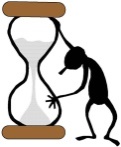 Echauffement : Compte de 3 en 3Calcul automatisé : 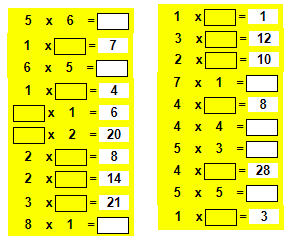 Problème : ……………………………………………………………………..Calcul réfléchi : Pour retrouver les résultats de la table de 3. On vérifie que la somme de leurs chiffres fait …, …… ou ……Colorie les nombres qui sont dans la table de 3.Problème : ……………………………………………………………………..Clap :Echauffement : Compte de 5 en 5Calcul automatisé : 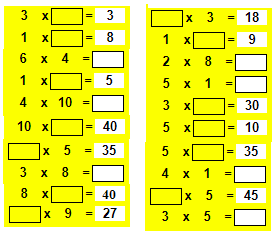 Problème : …………………………………………………………………..Calcul réfléchi : Les résultats de la table de 5 finissent par …. et ……Colorie les nombres qui sont dans la table de 5.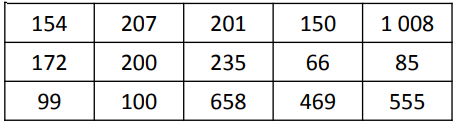 Problème : ……………………………………………………………………..Clap :Echauffement : Compte de 6 en 6Calcul automatisé : ……… = 3 x 6       6 x 5 = ……….        6 x 8 = ……..	……… = 4 x 66 x 3 = ……….      6 x 6 = ……….	      6 x 2 = ……..	6 x 10 = ……..6 x 6 =	………..      ……… = 6 x 9 	      10 x 6 = ……..	6 x 7 = ……..	2 x 6 = ……….      8 x 6 = ………	       ……… = 9 x 6 	……… = 0 x 6 ……… = 1 x 6       7 x 6 = ………	       6 x 4 =……..	6 x 1 = ……..	Problème : …………………………………………………………………..Calcul réfléchi : Les résultats de la table de 6 sont dans les tables de … et de …Colorie les nombres qui sont dans la table de 6Problème : ……………………………………………………………………..Clap : Echauffement : Compte de 8 en 8Calcul automatisé : ……… = 3 x 8      8 x 5 = ……….	   9 x 8 = ……..	……… = 4 x 8  2 x 8 = ……….     8 x 9 = ………	   8 x 8 =……… 	……… = 0 x 8 ……… = 1 x 8      8 x 7 = ………	   8 x 4 = ……..	8 x 1 = ……..	8 x 3 = ……….     8 x 6 = ……….	   8 x 2 = ……..	8 x 10 = ……..6 x 8 =	………..    ……… = 8 x 8 	   10 x 8 = ……..	7 x 8 = ……..	Problème : ……………………………………………………………………..Calcul réfléchi : Les résultats de la table de 8 sont dans les tables de … et de …Colorie les nombres qui sont dans la table de 8.Problème : ……………………………………………………………………..Clap :Echauffement : Compte de 7 en 7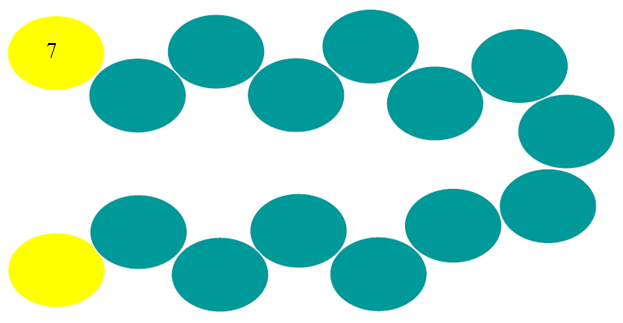 Calcul automatisé : ……… = 3 x 7      7 x 5 = ……….	   7 x 8 = ……..	……… = 4 x 7  7 x 3 = ……….     7 x 6 = ……….	   7 x 2 = ……..	7 x 10 = ……..6 x 7 =	………..    ……… = 7 x 9 	   10 x 7 = ……..	7 x 7 = ……..	2 x 7 = ……….     8 x 7 = ………	   ……… = 9 x 7 	……… = 0 x 7 ……… = 1 x 7      7 x 7 = ………	   7 x 4 = ……..	7 x 1 = ……..	Problème : ……………………………………………………………………..Calcul réfléchi : Voici la technique pour savoir si un nombre est un multiple de 7. Il faut prendre le nombre de dizaines et lui soustraire le chiffre des unités multiplié par 2. Si le résultat est dans la table de 7 alors le nombre est un multiple de 7. Exemple : 623 => 62-(2 X 3) = 62 – 6 =56, 56 est dans la table de 7 donc 623 est un multiple de 7, 623 = 7 X 89Colorie les nombres qui sont dans la table de 7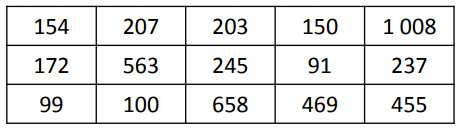 Problème : …………………………………………………………………..Clap :Echauffement : Compte de 9 en 9Calcul automatisé : 2 x 9 = ……….     8 x 9 = ………	   9 x 9 =……… 	……… = 0 x 9 ……… = 3 x 9      9 x 5 = ……….	   9 x 8 = ……..	……… = 4 x 9  6 x 9 =	………..    ……… = 9 x 9 	   10 x 9 = ……..	7 x 9 = ……..	……… = 1 x 9      9 x 7 = ………	   9 x 4 = ……..	9 x 1 = ……..	9 x 3 = ……….     9 x 6 = ……….	   9 x 2 = ……..	9 x 10 = ……..Problème : ……………………………………………………………………..Calcul réfléchi : Pour retrouver les résultats de la table de 9. On vérifie que la somme de leurs chiffres fait … Colorie les nombres qui sont dans la table de 9.Problème : …………………………………………………………………..Clap :Echauffement : Le chemin de la table de 4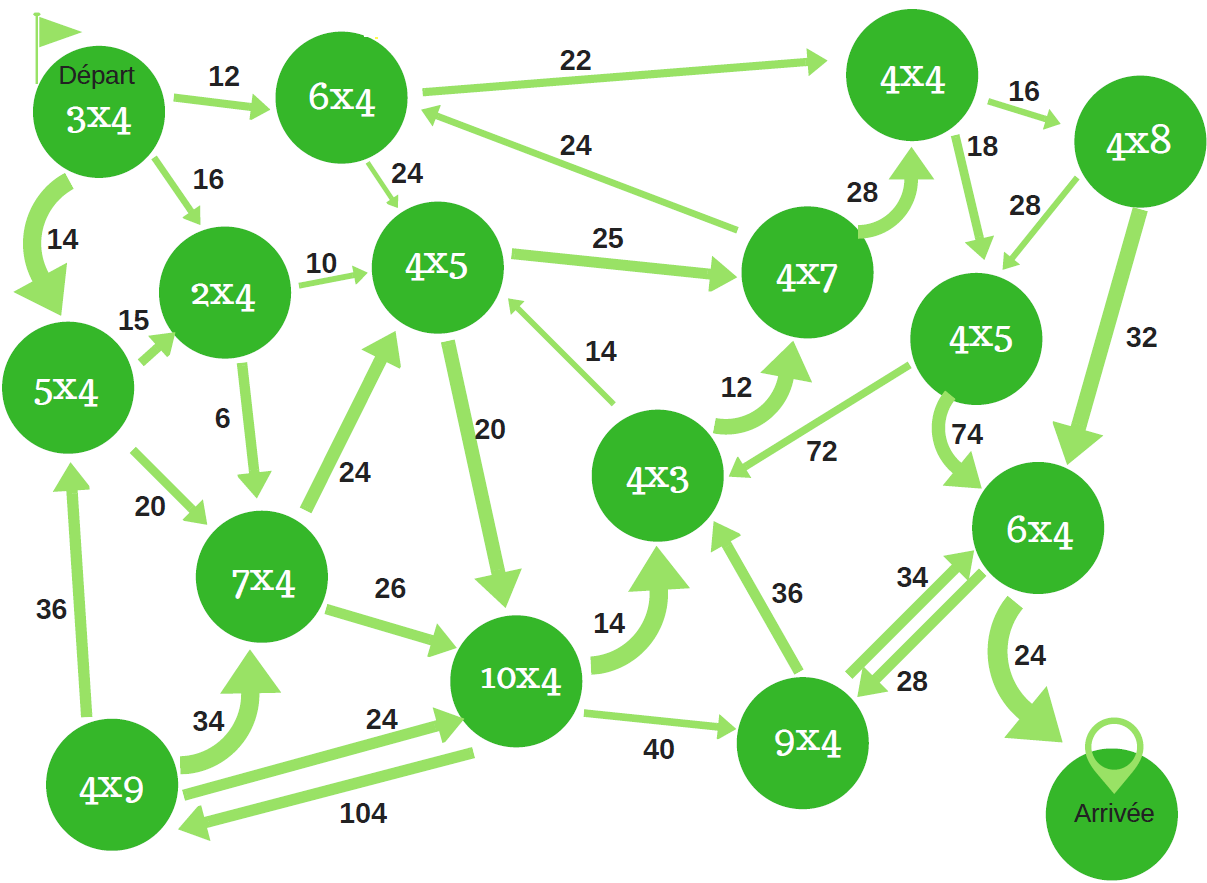 Calcul automatisé : ……… = 3 x 2       7 x 5 = ……….        6 x 8 = ……..	……… = 4 x 75 x 3 = ……….      4 x 6 = ……….	      4 x 4 = ……..	8 x 10 = ……..6 x 6 =	………..      ……… = 3 x 9 	      10 x 2 = ……..	6 x 3 = ……..	4 x 8 = ……….      8 x 7 = ………	       ……… = 9 x 3 	……… = 0 x 5 ……… = 1 x 7       7 x 6 = ………	       6 x 4 =……..	5 x 9 = ……..	Problème : …………………………………………………………………..Calcul réfléchi : Les résultats de la table de 8 sont dans les tables de … et de …Le labyrinthe de la table de 8 : Trace l’itinéraire du départ à l’arrivée en passant uniquement par les résultats se trouvant dans la table de 8.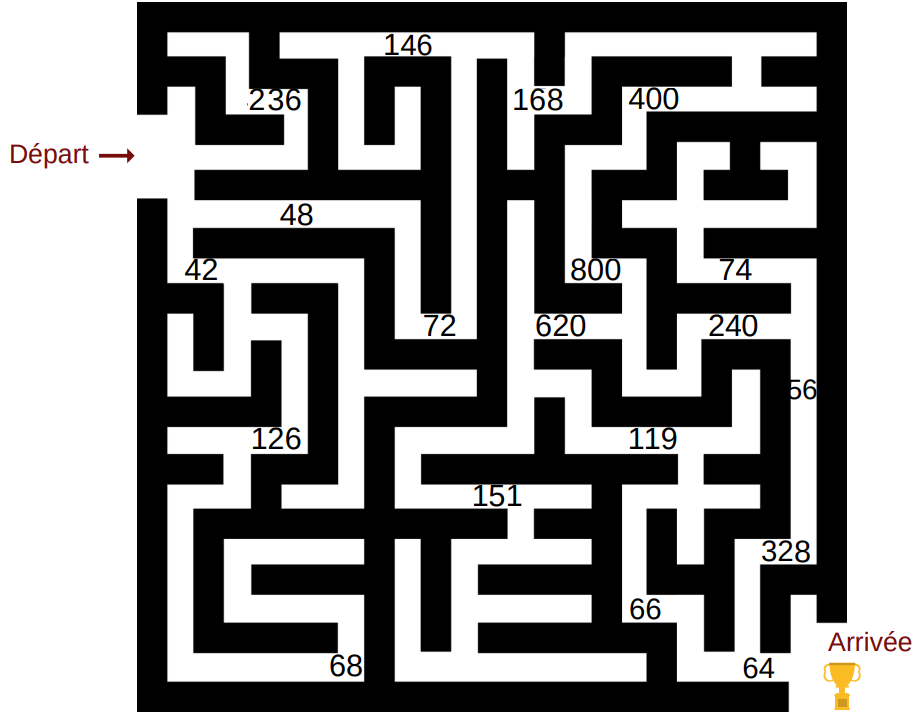 Problème : ……………………………………………………………………..Clap : Echauffement : Le labyrinthe de la table de 3 : Trace l’itinéraire du départ à l’arrivée en passant uniquement par les résultats se trouvant dans la table de 3.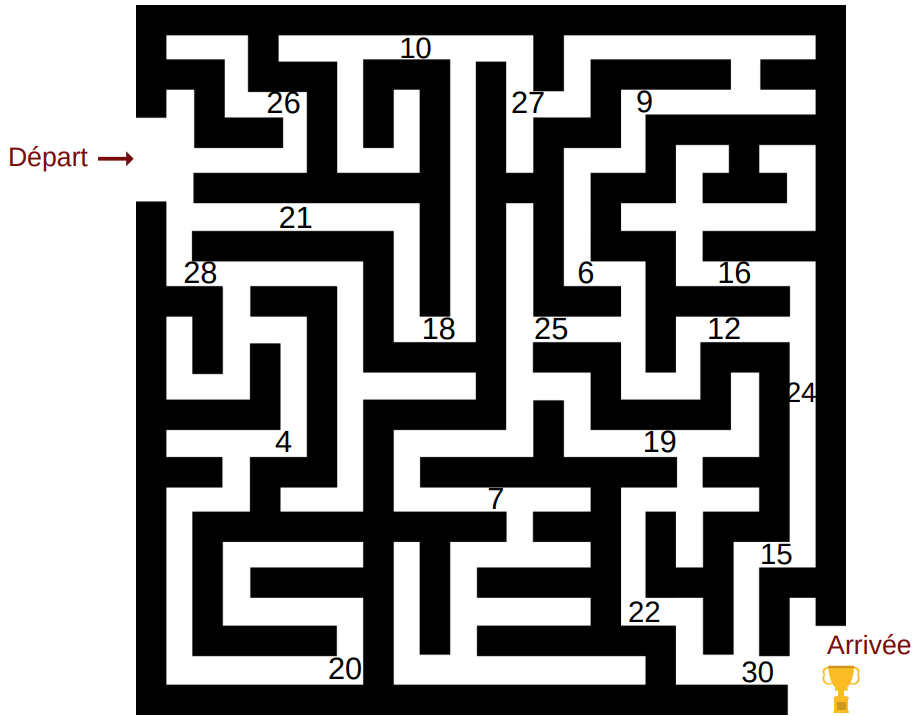 Calcul automatisé : 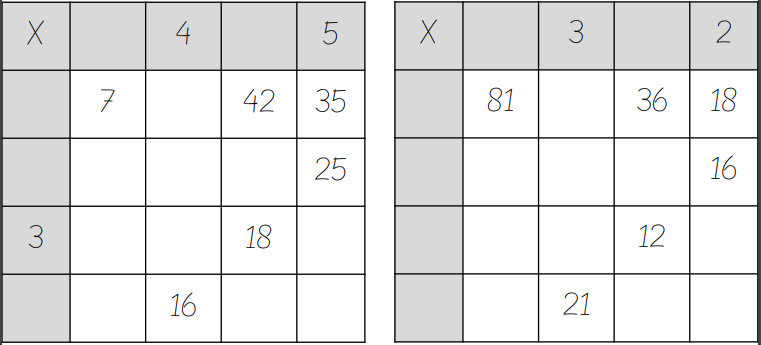 Problème : ……………………………………………………………………..Calcul réfléchi : Les résultats de la table de 6 sont dans les tables de … et de …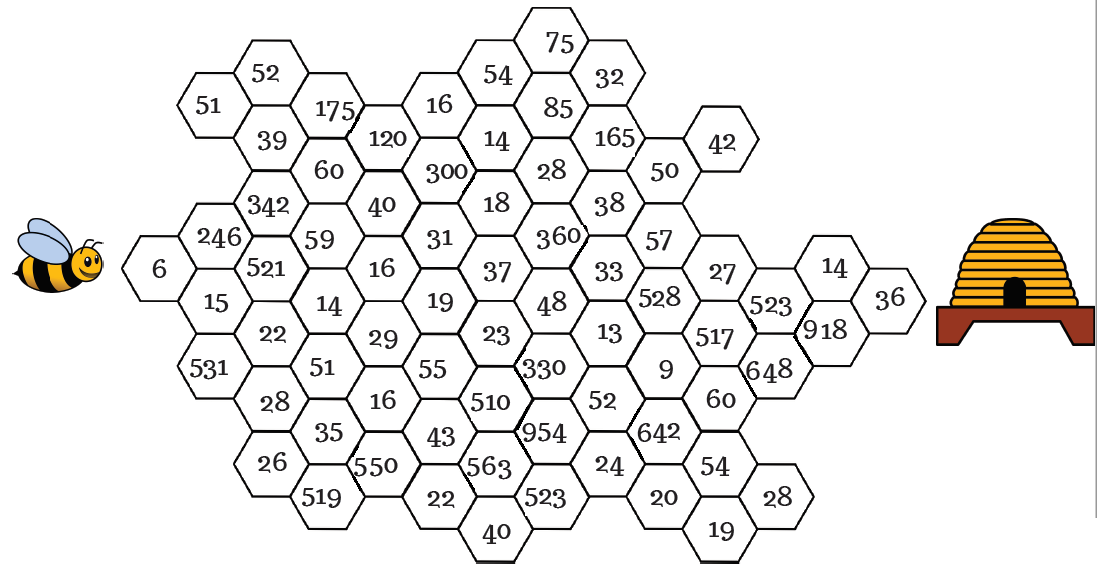 Problème : …………………………………………………………………..Clap :Echauffement : Colorie en vert les résultats se trouvant dans la table de 7.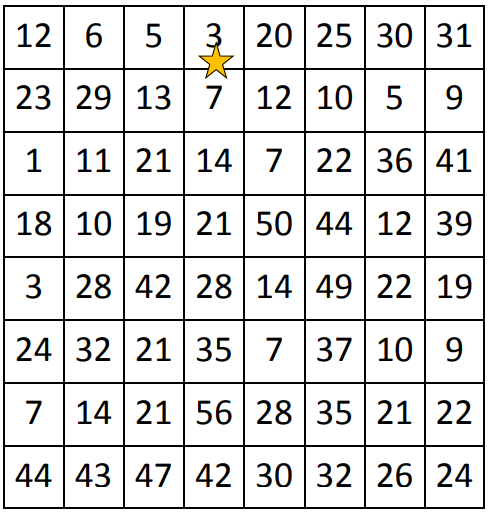 Calcul automatisé : 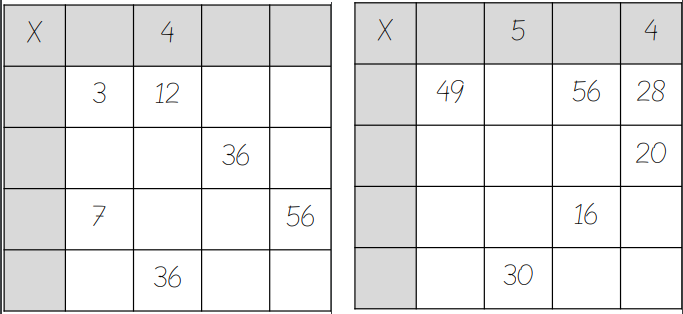 Problème : ……………………………………………………………………..Calcul réfléchi : Pour retrouver les résultats de la table de 9. On vérifie que la somme de leurs chiffres fait …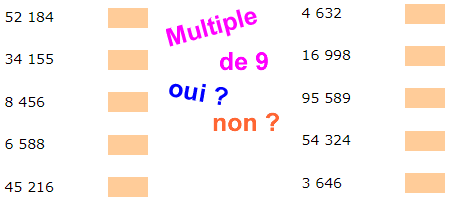 Problème : ……………………………………………………………………..Clap :Echauffement : Complète le cercle en multipliant le chiffre au centre par l'anneau central pour obtenir les chiffres extérieurs.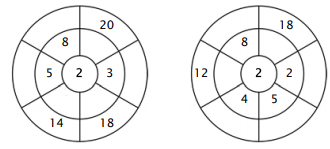 Calcul automatisé : 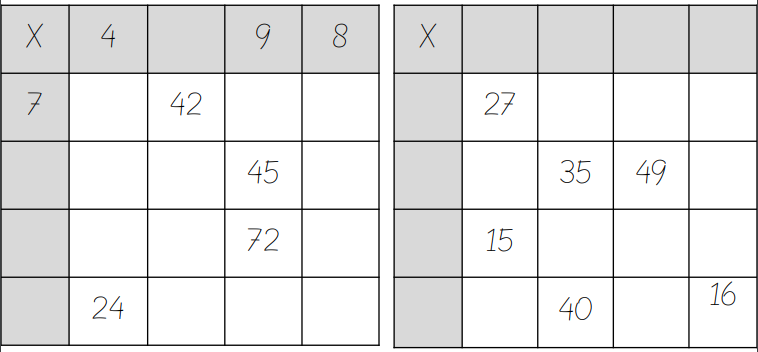 Problème : ……………………………………………………………………..Calcul réfléchi : Pour retrouver les résultats de la table de 5. On vérifie que le nombre finit par …… ou …… Entoure les multiples de 5.Problème : …………………………………………………………………..Clap :Echauffement : Compte de + 9 en + 9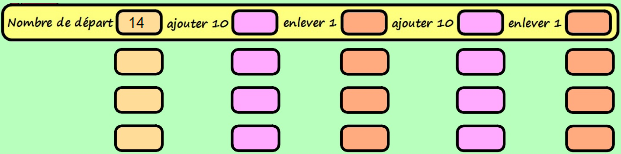 Calcul automatisé : 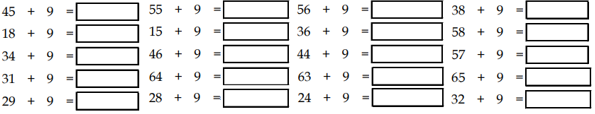 Problème : …………………………………………………………………..Calcul réfléchi : Compte mystérieuxCherche l’intrus dans cette table de + 9 :   45     54     63     75     81 Replace les signes – et + au bon endroit : (28 …… 9) …… 1 = 36Problème : ……………………………………………………………………..Clap : Echauffement : Compte de - 9 en - 9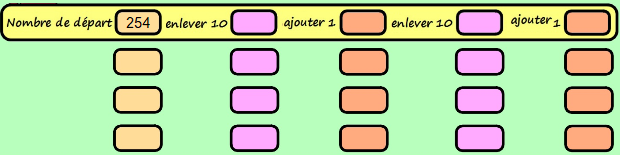 Calcul automatisé : 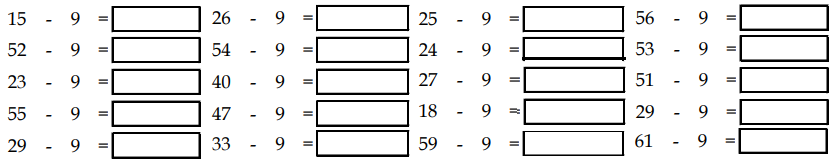 Problème : …………………………………………………………………..Calcul réfléchi : Compte mystérieuxTrouve la fin : 28 – 9  ……. – 1 …….Choisis l’égalité qui convient : 16 – (9 – 7) = 0 ou (16 – 9) – 7 = 0Problème : ……………………………………………………………………..Clap :Echauffement : Traverse le labyrinthe en comptant de 9 en 9 à partir de 25 jusqu'à 115.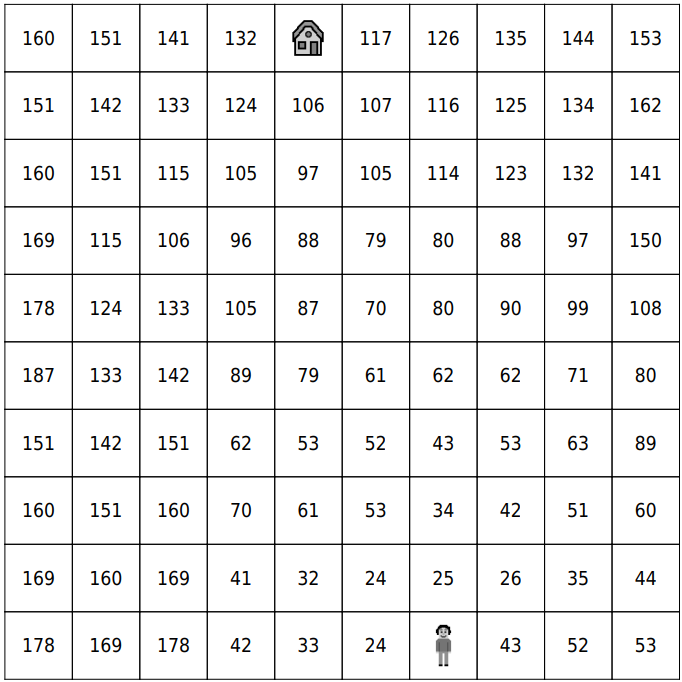 Calcul automatisé : 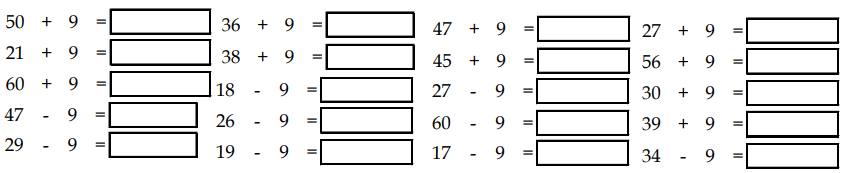 Problème : …………………………………………………………………..Calcul réfléchi : Compte mystérieuxTrouve le nombre perdu : 99 – 86 – 102 – 106   ………… – 9 = 97 Place bien les parenthèses : 39 - 20 + 9 = 10Problème : ……………………………………………………………………..Clap :Echauffement : Traverse le labyrinthe en comptant de 9 en 9 en ordre décroissant à partir de 105 jusqu'à 15.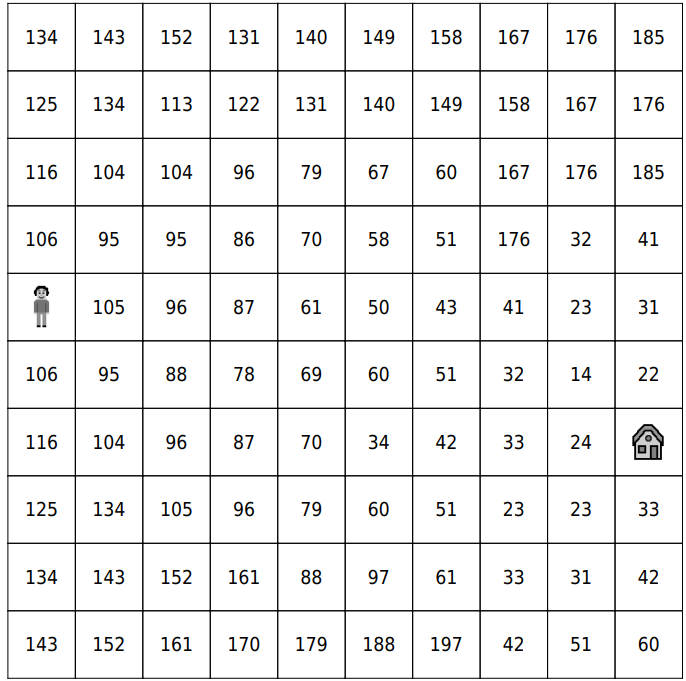 Calcul automatisé : 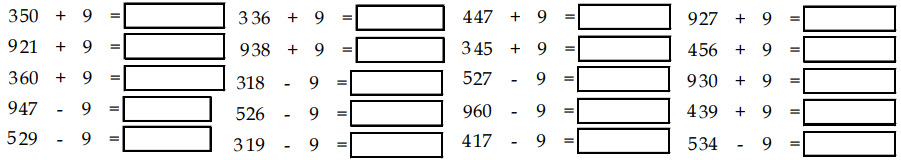 Problème : …………………………………………………………………..Calcul réfléchi : Compte mystérieuxTrouve la suite : 19 – 28 – 37 – 46 - ………….. - ………… - …………..Essaye de faire 52 en utilisant :+ 9 ou – 9 et un des nombres suivants :  43    42     53   62    63…………………………………………………………………………………Problème : ……………………………………………………………………..Clap :Echauffement : Compte de + 90 en + 90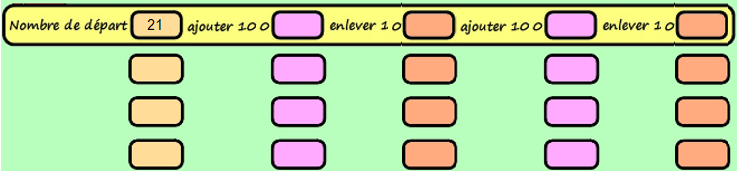 Calcul automatisé : 289 + 90 = .....	607 + 90 = ..... 	196 + 90 = ..... 	823 + 90 = ..... 130 + 90 = ..... 	170 + 90 = ..... 	432 + 90 = ..... 	894 + 90 = ..... 	11 + 90 = ..... 	914 + 90 = ..... 	410 + 90 = ..... 	885 + 90 = ..... 962 + 90 = ..... 	129 + 90 = ..... 	275 + 90 = ..... 	141 + 90 = ..... 486 + 90 = ..... 	321 + 90 = ..... 	690 + 90 = ..... 	244 + 90 = .....Problème : …………………………………………………………………..Calcul réfléchi : Colorie en jaune toutes les étoiles qui contiennent des multiples de 90.Compte mystérieux :Replace les signes – et + au bon endroit : (158 …… 90) …… 25 = 223Problème : ……………………………………………………………………..Clap : Echauffement : Compte de + 99 en + 99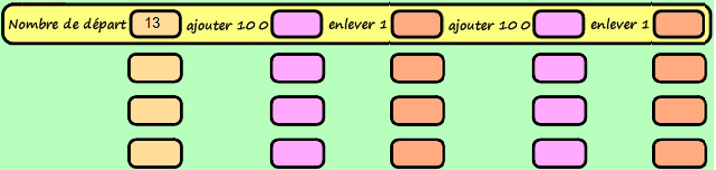 Calcul automatisé : 815 + 99 = ..... 	167 + 99 = ..... 	891 + 99 = ..... 	782 + 99 = ..... 431 + 99 = ..... 	147 + 99 = ..... 	191 + 99 = ..... 	75 + 99 = ..... 172 + 99 = ..... 	393 + 99 = ..... 	525 + 99 = ..... 	288 + 99 = ..... 350 + 99 = ..... 	673 + 99 = ..... 	65 + 99 = ..... 	595 + 99 = ..... 897 + 99 = ..... 	258 + 99 = ..... 	131 + 99 = ..... 	353 + 99 = .....Problème : …………………………………………………………………..Calcul réfléchi : Compte mystérieuxTrouve la fin : 328 + 100  ……. – 1 …….Choisis l’égalité qui convient : 168 - (99 – 7) = 62 ou (168 - 99) – 7 = 62Problème : ……………………………………………………………………..Clap :Echauffement : Compte de 90 en 90.Calcul automatisé : 815 + 90 = ..... 	167 + 90 = ..... 	891 + 90 = ..... 	782 + 90 = ..... 431 + 90 = ..... 	147 + 90 = ..... 	191 + 90 = ..... 	75 + 90 = ..... 131 + 90 = ..... 	353 + 90 = ..... 	289 + 99 = ..... 	607 + 99 = .....962 + 99 = ..... 	129 + 99 = ..... 	275 + 99 = ..... 	141 + 99 = ..... 486 + 99 = ..... 	321 + 99 = ..... 	690 + 99 = ..... 	244 + 99 = .....Problème : …………………………………………………………………..Calcul réfléchi : Compte mystérieuxTrouve le nombre perdu : 256 – 245 – 255 – 246   ………… + 99 = 355 Place bien les parenthèses : 31 – 30 + 99  = 100Problème : ……………………………………………………………………..Clap :Echauffement : Compte de 99 en 99Calcul automatisé : 525 + 90 = ..... 	288 + 90 = ..... 	172 + 90 = ..... 	393 + 90 = .....350 + 90 = ..... 	673 + 90 = ..... 	65 + 90 = ..... 	595 + 90 = ..... 897 + 90 = ..... 	258 + 90 = ..... 	196 + 99 = ..... 	823 + 99 = ..... 130 + 99 = ..... 	170 + 99 = ..... 	432 + 99 = ..... 	894 + 99 = ..... 11 + 99 = ..... 	914 + 99 = ..... 	410 + 99 = ..... 	885 + 99 = ..... Problème : …………………………………………………………………..Calcul réfléchi : Compte mystérieuxTrouve la suite : 19 – 118 – 217 – 316 - ………….. - ………… - …………..Essaye de faire 204 en utilisant :+ 90 ou + 99 et un des nombres suivants :105   116  115  114  106…………………………………………………………………………………Problème : ……………………………………………………………………..Clap :Echauffement : Coloriage magique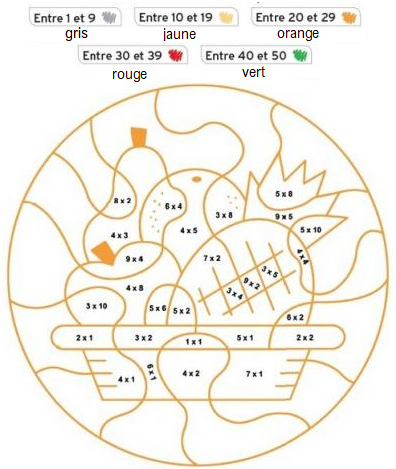 Calcul automatisé : ……… = 3 x 2       7 x 5 = ……….        6 x 8 = ……..	……… = 4 x 74 x 8 = ……….      8 x 7 = ………	       ……… = 9 x 3 	……… = 0 x 5 5 x 3 = ……….      4 x 6 = ……….	      4 x 4 = ……..	8 x 10 = ……..6 x 6 =	………..      ……… = 3 x 9 	      10 x 2 = ……..	6 x 3 = ……..	……… = 1 x 7       7 x 6 = ………	       6 x 4 =……..	5 x 9 = ……..	Problème : …………………………………………………………………..Problème : ……………………………………………………………………..Clap : Echauffement : Colorie la bonne réponse.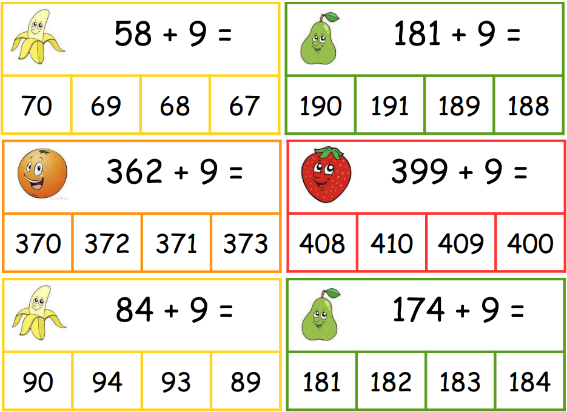 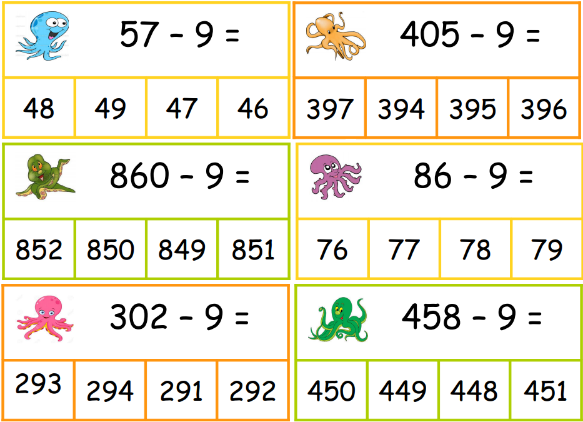 Calcul automatisé : 416 - 9 = ..... 	677 - 9 = ..... 	822 - 9 = ..... 	785 - 9 = ..... 226 - 9 = ..... 	686 - 9 = ..... 	285 - 9 = ..... 	213 - 9 = ..... 479 - 9 = ..... 	947 - 9 = ..... 	921 + 9 = ..... 	50 + 9 = ..... 281 + 9 = ..... 	11 + 9 = ..... 	742 + 9 = ..... 	579 + 9 = ..... 309 + 9 = ..... 	770 + 9 = ..... 	187 + 9 = ..... 	506 + 9 = .....Problème : …………………………………………………………………..Problème : ……………………………………………………………………..Clap :Echauffement : Suis les instructions : 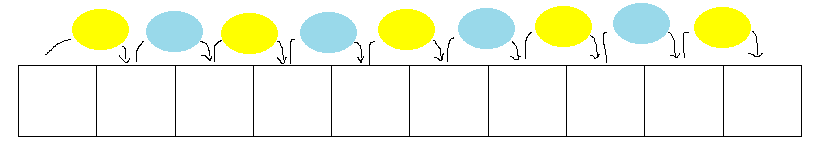 Calcul automatisé : 915 + 90 = ..... 	166 + 90 = ..... 	881 + 90 = ..... 	782 + 90 = ..... 432 + 90 = ..... 	145 + 90 = ..... 	141 + 90 = ..... 	77 + 90 = ..... 431 + 90 = ..... 	354 + 90 = ..... 	249 + 99 = ..... 	657 + 99 = .....952 + 99 = ..... 	128 + 99 = ..... 	265 + 99 = ..... 	181 + 99 = ..... 476 + 99 = ..... 	322 + 99 = ..... 	620 + 99 = ..... 	264 + 99 = .....Problème : …………………………………………………………………..Problème : ……………………………………………………………………..Clap :Evaluation :Calcul automatisé : 319 + 9 = ..... 	780 + 9 = ..... 	186 + 9 = ..... 	504 + 9 = .....246 - 9 = ..... 	786 - 9 = ..... 	275 - 9 = ..... 	223 - 9 = ..... 378 + 90 = ..... 	673 + 90 = ..... 	76 + 90 = ..... 	625 + 90 = ..... 18 + 99 = ..... 	944 + 99 = ..... 	418 + 99 = ..... 	875 + 99 = ..... 4 x 8 = ……….   8 x 7 = ……..       ……… = 9 x 3        ……… = 8 x 5 Problème : …………………………………………………………………..Problème : …………………………………………………………………..Problème : ……………………………………………………………………..Clap :Echauffement : Compte de + 19 en + 19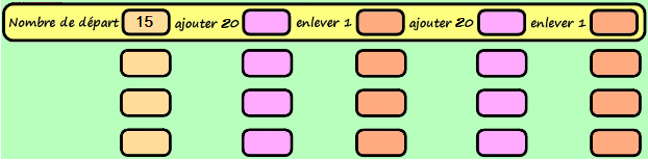 Calcul automatisé : 215 + 19 = …… 	172 + 19 = …… 	518 + 19 = ……. 	841 + 19 = …….807 + 19 = …….	471 + 19 = …….	356 + 19 = …….. 	764 + 19 = …….586 + 19 = …….	511 + 19 = ……. 	87 + 19 = ……… 	732 + 19 = ……..808 + 19 = …….	301 + 19 =……..	904 + 19 = ……. 	73 + 19 = …….554 + 19 = ……. 	407 + 19 = …….	251 + 19 =……..	25 + 19 = ……..Problème : …………………………………………………………………..Calcul réfléchi : Compte mystérieuxCherche l’intrus dans cette table de + 19 :   38     54     76      95       114 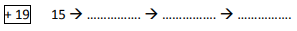 Problème : ……………………………………………………………………..Clap : Echauffement : Compte de + 29 en + 29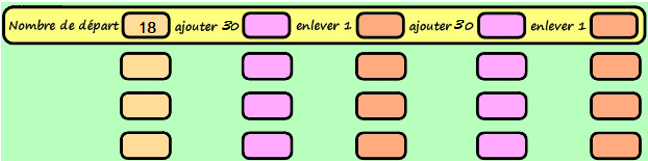 Calcul automatisé : 303 + 29 = …….	485 + 29 = …….	708 + 29 = …… 	526 + 29 =…….487 + 29 = ……. 	325 + 29 = …….. 	814 + 29 = ……. 	102 + 29 = …….874 + 29 = …….. 	19 + 29 = …….. 	745 + 29 = ……. 	901 + 29 = …….774 + 29 = …….. 	654 + 29 = ……. 	220 + 29 = …… 	307 + 29 = …….809 + 29 = ……. 	449 + 29 = …….	256 + 29 =…….	560 + 29 = …….Problème : …………………………………………………………………..Calcul réfléchi : Compte mystérieuxTrouve la fin : 48 + 30  ……. – 1 …….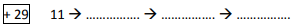 Problème : ……………………………………………………………………..Clap :Echauffement : Ajoute 19 puis 29, et ainsi de suite. 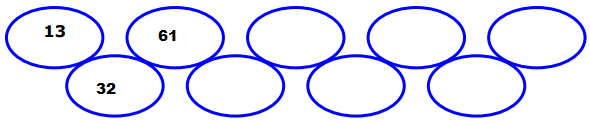 Calcul automatisé : 17 + 19 = ………. 	807 + 19 = ……. 	623 + 19 = ………	415 + 19 =……..521 + 19 = ……	108 + 19 = …….. 	904 + 19 = ……… 	564 + 19 = …….260 + 19 = ……. 	457 + 19 = ……. 	288 + 29 = ……… 	500 + 29 = …….748 + 29 = ……..	209 + 29 = …….	463 + 29 = ……… 	874 + 29 = …….23 + 29 = …….. 	111 + 29 = …….   256 + 29 = ………	894 + 29 = …….Problème : …………………………………………………………………..Calcul réfléchi : Compte mystérieuxTrouve le nombre perdu : 88 – 78 – 77 - 87   ………… + 29 = 107 Choisis l’égalité qui convient : 31 + (19 x 2) = 100 ou (31 + 19) x 2 = 100Problème : ……………………………………………………………………..Clap :Echauffement : Ajoute 29 puis 19, et ainsi de suite.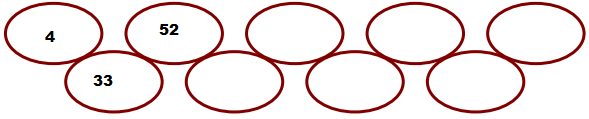 Calcul automatisé : 337 + 29 = ……. 	814 + 29 = …..	411 + 29 = …… 	107 + 29 = ……745 + 29 =…….. 	458 + 29 = …… 	235 + 29 = ……. 	564 + 29 = …….203 + 29 = ……. 	447 + 29 = ……. 	56 + 19 = …….. 	809 + 19 = ……..236 + 19 = …….. 	478 + 19 = ……. 	325 + 19 = …… 	21 + 19 =……..638 + 19 = ……. 	174 + 19 = ……. 	547 + 19 =…….	58 + 19 = …….Problème : …………………………………………………………………..Calcul réfléchi : Compte mystérieuxTrouve la suite : 49 – 68 – 87 – 106 - ………….. - ………… - …………..Trouve une méthode efficace pour calculer : Problème : ……………………………………………………………………..Clap :Echauffement : Ajoute + 19 puis + 29 pour chaque ligne.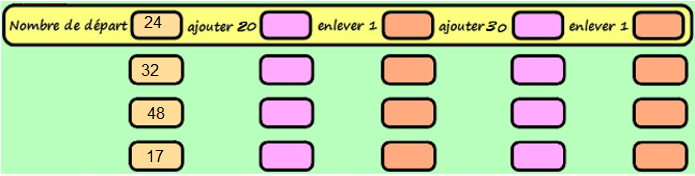 Calcul automatisé : 19 + 71 = ………. 	708 + 19 = ……. 	19 + 326 = ………	514 + 19 =……..125 + 19 = ……	19 + 801 = …….. 	409 + 19 = ……… 	19 + 465 = …….19 + 620 = ……. 	754 + 19 = ……. 	29 + 882 = ……… 	508 + 29 = …….847 + 29 = ……..	29 + 902 = …….	364 + 29 = ……… 	29 + 478 = …….29 + 32 = …….. 	113 + 29 = …….   29 + 652 = ………	498 + 29 = …….Problème : …………………………………………………………………..Calcul réfléchi : Compte mystérieuxCherche l’intrus dans cette table de + 29 :   58     86     116     145   174 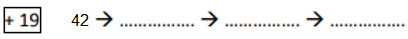 Problème : ……………………………………………………………………..Clap : Echauffement : Ajoute + 29 puis + 19 pour chaque ligne.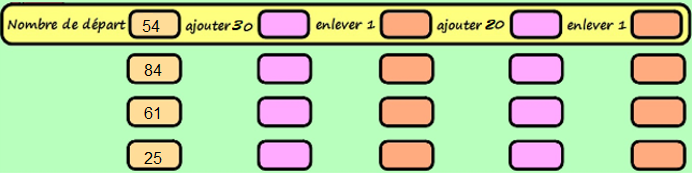 Calcul automatisé : 29 + 733 = ……. 	29 + 418 = …..	114 + 29 = …… 	701 + 29 = ……547 + 29 =…….. 	854 + 29 = …… 	29 + 532 = …….      29 + 465 = …….29 + 302 = ……. 	744 + 29 = ……. 	65 + 19 = …….. 	908 + 19 = ……..632 + 19 = …….. 	19 + 874 = ……. 	524 + 19 = …… 	19 + 12 =……..836 + 19 = ……. 	471 + 19 = ……. 	19 + 745 =…….	19 + 85 = …….Problème : …………………………………………………………………..Calcul réfléchi : Compte mystérieuxTrouve la fin : 125 + 20  ……. – 1 …….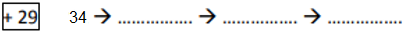 Problème : ……………………………………………………………………..Clap :Echauffement : Ajoute 19 puis 29, et ainsi de suite. 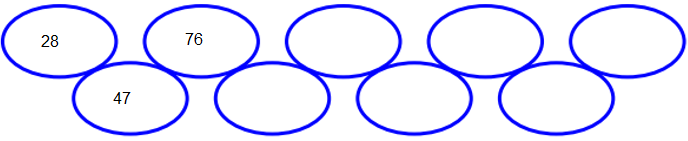 Calcul automatisé : 19 + 44 = ………. 	19 + 104 = ……. 	753 + 19 = ………	514 + 19 =……..326 + 19 = ……	489 + 19 = …….. 	19 + 456 = ……… 	19 + 654 = …….19 + 172 = ……. 	19 + 369 = ……. 	789 + 29 = ……… 	956 + 29 = …….412 + 29 = ……..	741 + 29 = …….	29 + 123 = ……… 	29 + 307 = …….29 + 24 = …….. 	29 + 159 = …….   526 + 29 = ………	657 + 29 = …….Problème : …………………………………………………………………..Calcul réfléchi : Compte mystérieuxTrouve la suite : 38 – 57 – 86 – 105 - ………….. - ………… - …………..Trouve une méthode efficace pour calculer : Problème : ……………………………………………………………………..Clap :Evaluation :Calcul automatisé : 19 + 42 = ………. 	19 + 108 = ……. 	735 + 19 = ………	541 + 19 =……..324 + 19 = ……	498 + 19 = …….. 	19 + 465 = ……… 	19 + 645 = …….19 + 174 = ……. 	19 + 396 = ……. 	798 + 29 = ……… 	965 + 29 = …….418 + 29 = ……..	714 + 29 = …….	29 + 132 = ……… 	29 + 370 = …….29 + 29 = …….. 	29 + 195 = …….   562 + 29 = ………	675 + 29 = …….Problème : …………………………………………………………………..Problème : …………………………………………………………………..Problème : ……………………………………………………………………..Clap :Echauffement : Colorie les étoiles comme il convient.Complément à la dizaine supérieur, il manque ….Calcul automatisé : Complète chaque nombre à la dizaine supérieure : 29  ……	37  …… 	94  ……	128  ……341  ……	675  ……	993  ……	842  ……1 001  …… 	36  ……	14  …… 	74  ……85  ……	174  ……	213  ……	447  ……596  ……	825  ……	137  ……	748  ……Problème : …………………………………………………………………..Calcul réfléchi : Ecris la dizaine supérieure :36  ........................	     94  ........................	21  ........................743  ......................	     907  ........................	254  ........................28  ........................	     341  ........................	105  ........................Problème : ……………………………………………………………………..Clap : Echauffement : Suis les cases contenant les bons compléments à la dizaine supérieure pour que l’indien rentre dans son tipi.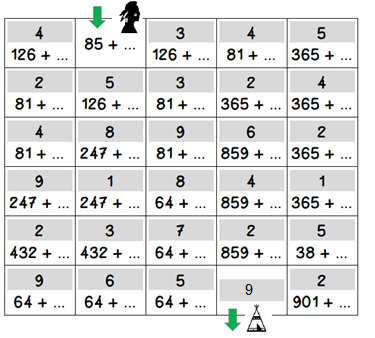 Calcul automatisé : Complète chaque nombre à la dizaine supérieure : 92  ……	73  …… 	44  ……	542  ……143  ……	985  ……	996  ……	765  ……1 008  …… 	63  ……	41  …… 	756  ……58  ……	471  ……	847  ……	328  ……965  ……	959  ……	739  ……	547  ……Problème : …………………………………………………………………..Calcul réfléchi : Ecris la dizaine supérieure :72  ........................	     99  ........................	89  ........................427  ......................	     1 024  ........................	356  ........................34  ........................	     451  ........................	174  ........................Problème : ……………………………………………………………………..Clap : Echauffement : Complète à la dizaine supérieure. 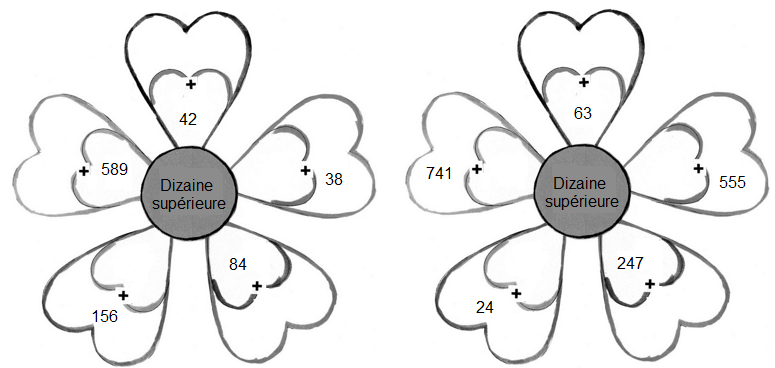 Calcul automatisé : 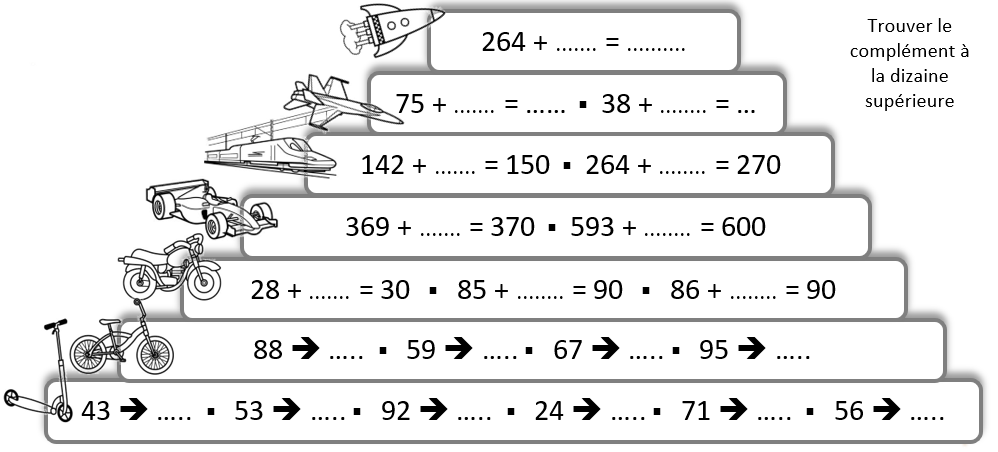 Problème : …………………………………………………………………..Calcul réfléchi : Compte mystérieux85 + ….. = 100, pour réaliser ce calcul, utilise le tableau suivant :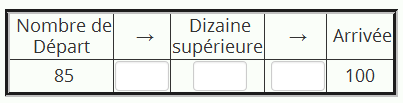 Donc 85 + ……… = 10032 + ….. = 50, pour réaliser ce calcul, utilise le tableau suivant :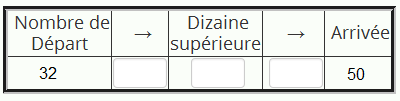 Donc 32 + ……… = 50Problème : ……………………………………………………………………..Clap :Echauffement : Colorie la bonne réponse.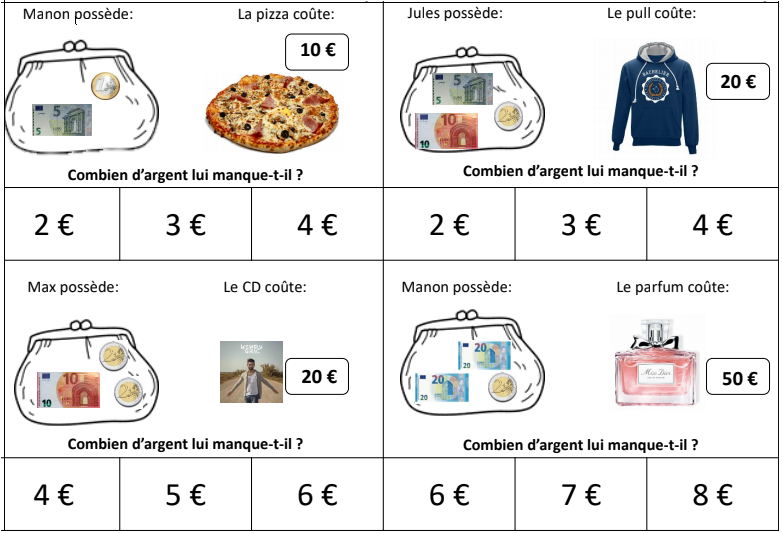 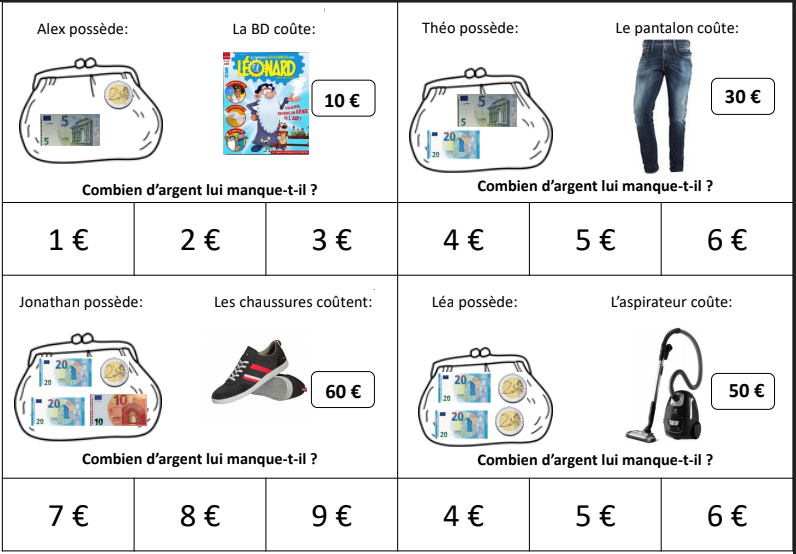 Calcul automatisé : 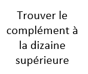 Problème : …………………………………………………………………..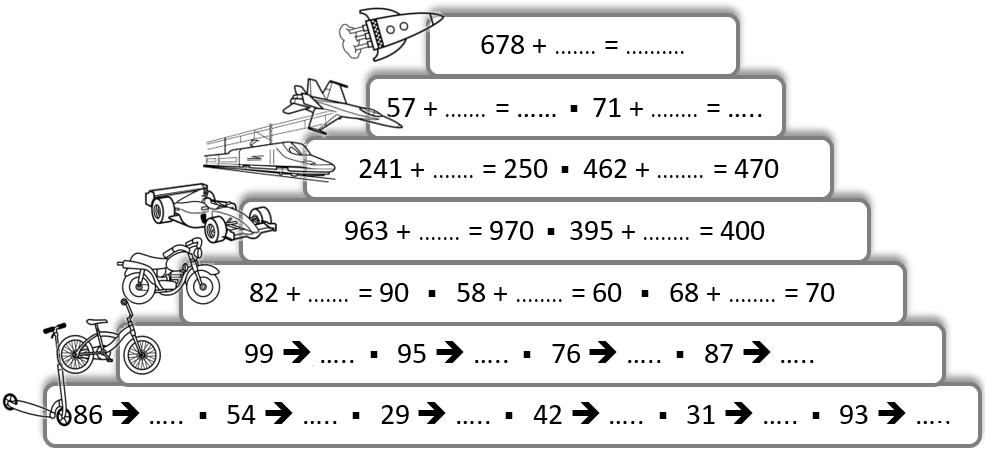 Calcul réfléchi : Compte mystérieux48 + ….. = 60, pour réaliser ce calcul, utilise le tableau suivant :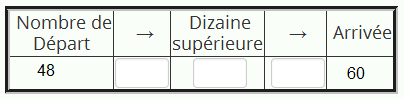 Donc 48 + ……… = 6027 + ….. = 40, pour réaliser ce calcul, utilise le tableau suivant :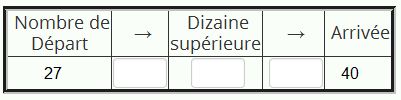 Donc 27 + ……… = 40Problème : ……………………………………………………………………..Clap :Echauffement : Colorie les nuages comme il convient.Arrondir chaque nombre à la centaine la plus proche :  Calcul automatisé : Arrondir chaque nombre à la centaine la plus proche : 893  ……	225  …… 	2 644  ……	147  ……387  ……	481  ……	11 508  ……	269  ……732  …… 	648  ……	17 936  …… 	741  ……2 842  ……	960  ……	25 251  ……	590  ……12 217  ……	1 073  ……	999  ……	123  ……Problème : …………………………………………………………………..Calcul réfléchi : Colorie le nombre qui peut s’intercaler dans l’encadrement à la centaine proposé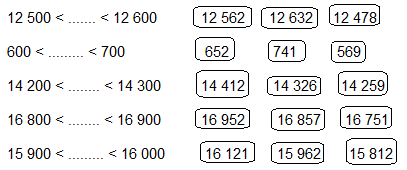 Problème : ……………………………………………………………………..Clap : Echauffement : Colorie les nuages comme il convient.Arrondir chaque nombre à la centaine la plus proche :  Calcul automatisé : Arrondir chaque nombre à la centaine la plus proche : 492  ……	673  …… 	744  ……	12 542  ……1 143  ……	985  ……	25 996  ……	765  ……1 008  …… 	263  ……	341  …… 	756  ……558  ……	12 471  ……	847  ……	47 328  ……965  ……	959  ……	739  ……	547  ……Problème : …………………………………………………………………..Calcul réfléchi : Dans l’encadrement proposé, entoure le nombre le plus proche du nombre central. 	12 500 < 12 584 < 12 600		15 800 < 15 821 < 15 900     400 <    451   <  500		11 100 < 11 189 < 11 200			24 300 < 24 325 < 24 400  Problème : ……………………………………………………………………..Clap : Echauffement : Colorie le dessin comme il convient.Arrondir chaque nombre à la centaine la plus proche :  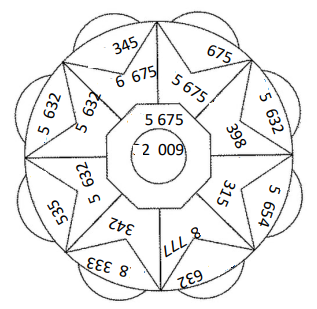 Calcul automatisé : 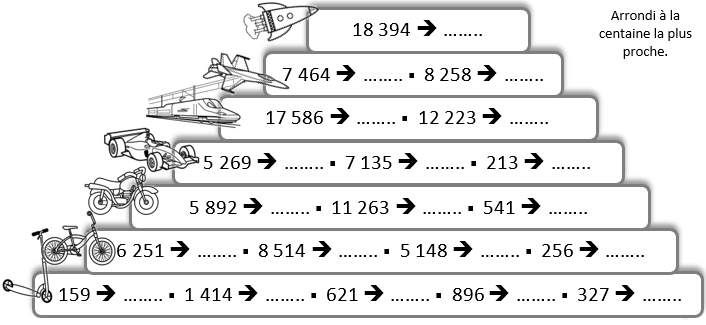 Problème : …………………………………………………………………..Calcul réfléchi : Nombre mystérieuxChaque nombre est arrondi à la centaine la plus proche. Complète le nombre avec un chiffre qui convient pour que la phrase soit correcte. 68 2 _ _  s’arrondit à 68 200. 40 0 _ _  s’arrondit à 40 000.17 9 _ _  s’arrondit à 18 000.57 8 _ _  s’arrondit à 57 900. Problème : ……………………………………………………………………..Clap :Echauffement : Mets une croix dans la case du nombre arrondi à la centaine la plus proche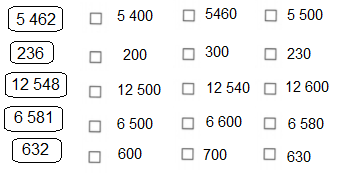 Calcul automatisé : 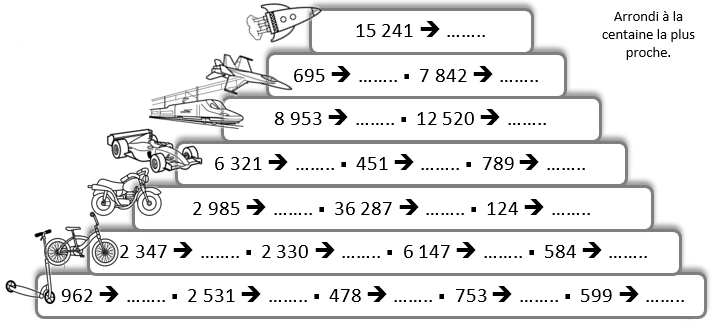 Problème : …………………………………………………………………..Calcul réfléchi : Relie le nombre et son arrondi à la centaine la plus proche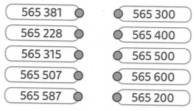 Problème : ……………………………………………………………………..Clap :Echauffement : Complète la fleur.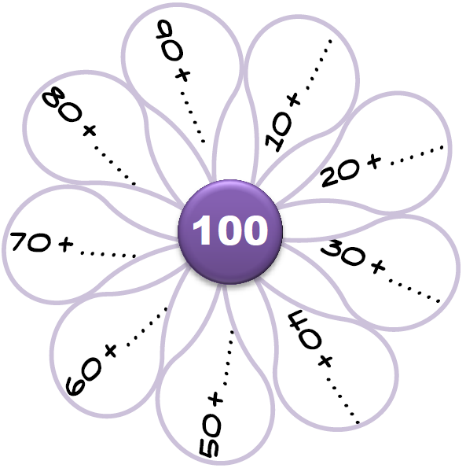 Calcul automatisé : …... + 30 = 100 	58 + ……. = 100 	63 + …... = 100	32 + ….. = 100185 - ……= 100 	100 = 167 - …… 	…… + 99 = 100 	94 + ….. = 100…… + 34 = 100 	188 - ……. = 100 	11 + …….. = 100	147 - …… = 10078 + ……. = 100 	……. + 97 = 100 	74 + …….. = 100 	129 - …… = 10080 + …… = 100 	46 + …… = 100	   48 + …….. = 100	   ……..- 25 = 100Problème : …………………………………………………………………..Calcul réfléchi : Compte mystérieux25 + (25 x….) = 100   		 (25 + ….) + 45 = 100(100 x …. ) – 100 = 100		(60 x 2) - …… = 100Problème : ……………………………………………………………………..Clap : Echauffement : Complète la fleur.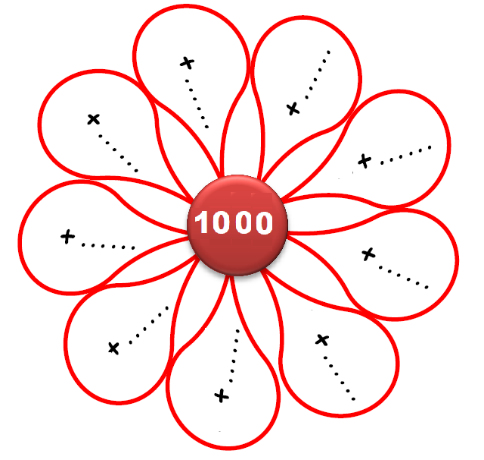 Calcul automatisé : 210 + …… = 1 000        110 + …….. = 1 000        910 + ……… = 1 000 ……… + 450 = 1 000    ……. + 400 = 1 000         620 + ……. = 1 000…….. + 980 = 1 000      1 019 - ……. = 1 000       2 000 - ……….= 1 000350 + …….. = 1 000       …… + 10 = 1 000           5 000 - ……… = 1 0001 247 - ……… = 1 000   740 + ………. = 1 000    3 900 - ……. = 1 000 950 + …….. = 1 000      1 258 - ………. = 1 000    890 + ……… = 1 000250 + …….. = 1 000      140 + ………. = 1 000Problème : …………………………………………………………………..Calcul réfléchi : Compte mystérieux250 + (250 x….) = 1 000   		 (250 + ….) + 350 = 1 000(100 x …. ) + 100 = 1 000		(800 x 2) - …… = 1 000Problème : ……………………………………………………………………..Clap : Echauffement : Colorie la bonne réponse.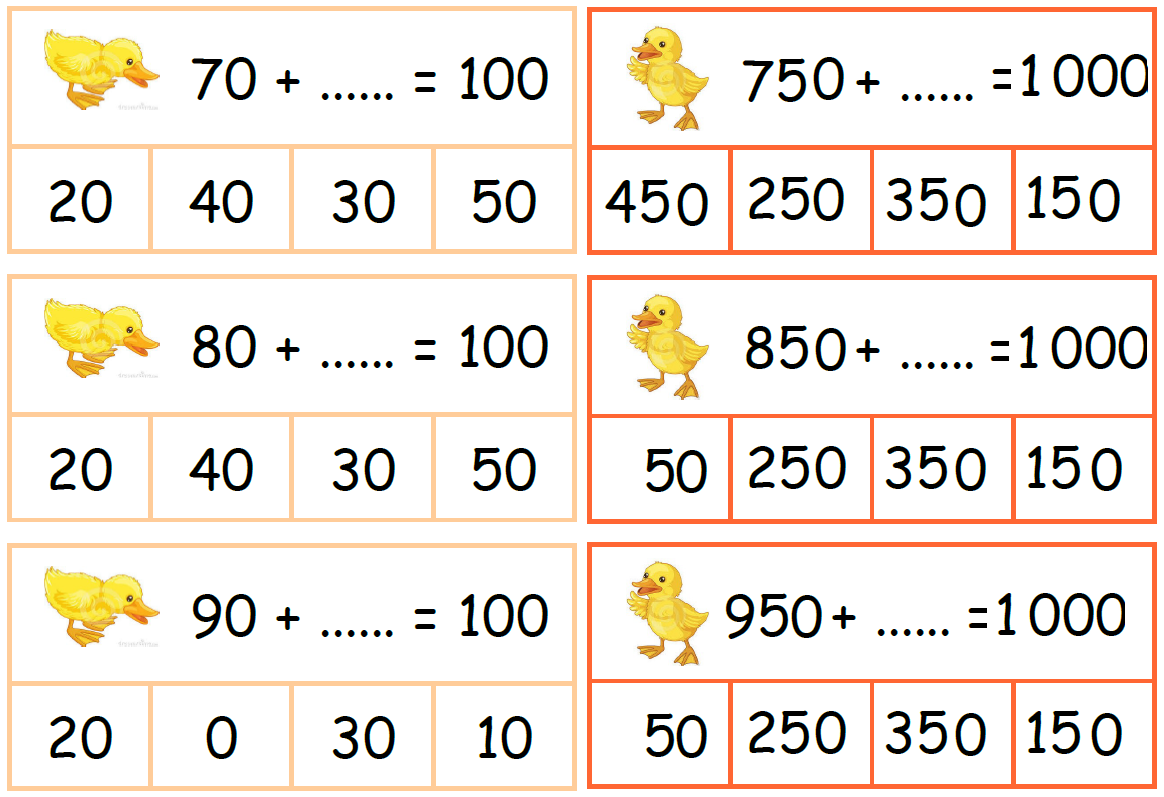 Calcul automatisé : 50 + …. = 100    	         200 + …… = 1 000           4 000 -…… = 1 000 	900 + ……. = 1 000       197 - …… = 100               1 260 - …….. = 1 000	1 000 + …. = 1 000        85 +……. = 100                65 + …….. = 100	35 + 35 +…… = 100      25 + …… = 100                325 + …….. = 1 00063 + ……… = 100          ……. + 75 = 100               ……. + 250 = 1 000150 + …… = 1 000         …….+ 850 = 1 000           32 + ……. = 1001 592 - ……. = 1 000       153 - …….. = 100Problème : …………………………………………………………………..Calcul réfléchi : Compte mystérieux             25 x …. = 1 000                         5 x ……. = 100              10 x (4 +….) = 100	100 x …… = 1 000	Problème : ……………………………………………………………………..Clap :Echauffement : Colorie la bonne réponse.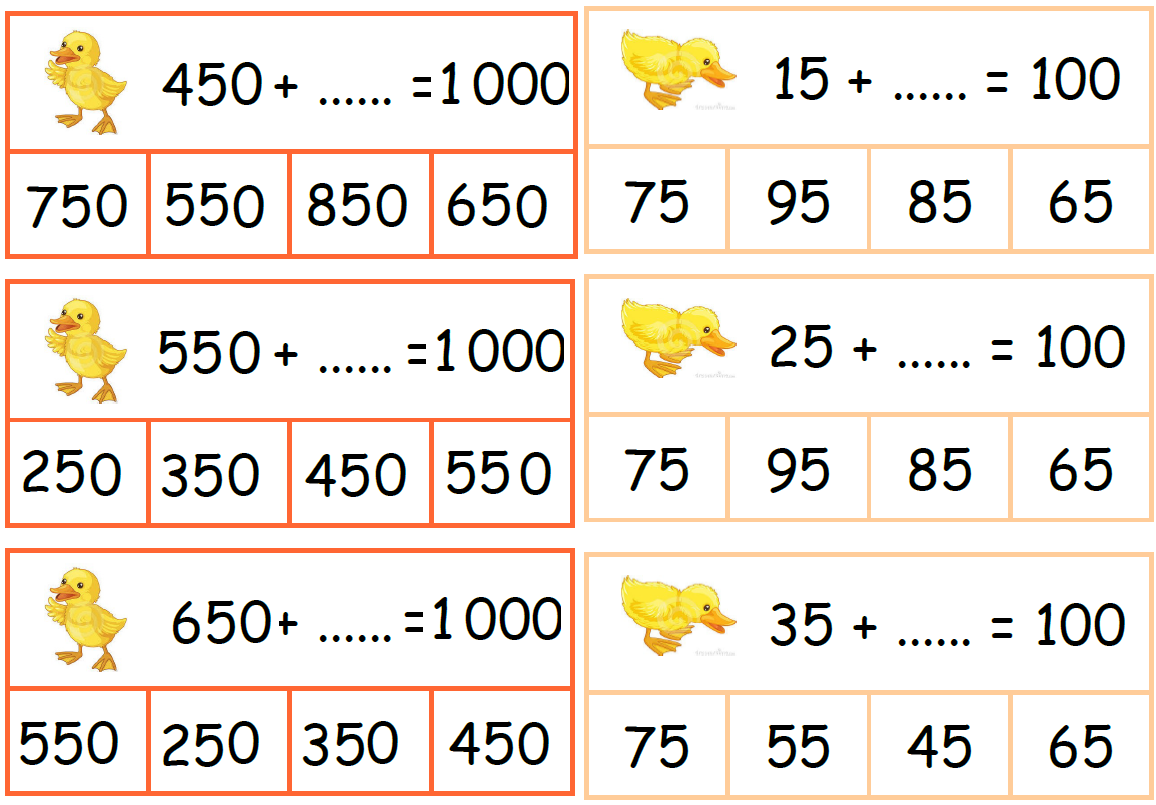 Calcul automatisé : 150 - …. = 100    	         2 000 - …… = 1 000         400 +…… = 1 000 	100 + ……. = 1 000       297 - …… = 100               2260 - …….. = 1 000	800 + …. = 1 000           15 +……. = 100                35 + …….. = 100	40 + 40 +…… = 100      75 + …… = 100                425 + …….. = 1 00023 + ……… = 100          ……. + 50 = 100               ……. + 500 = 1 000450 + …… = 1 000         …….+ 750 = 1 000           320 + ……. = 1 0003592 - ……. = 1 000       353 - …….. = 100Problème : …………………………………………………………………..Calcul réfléchi : Compte mystérieux                (8 x ….) + 60 = 100          	(90 + ….) x 10 = 1 000                100 x (12 -…..) = 100            (200 x 2) + ….. = 1 000 	Problème : ……………………………………………………………………..Clap :Echauffement : Colorie comme demandé.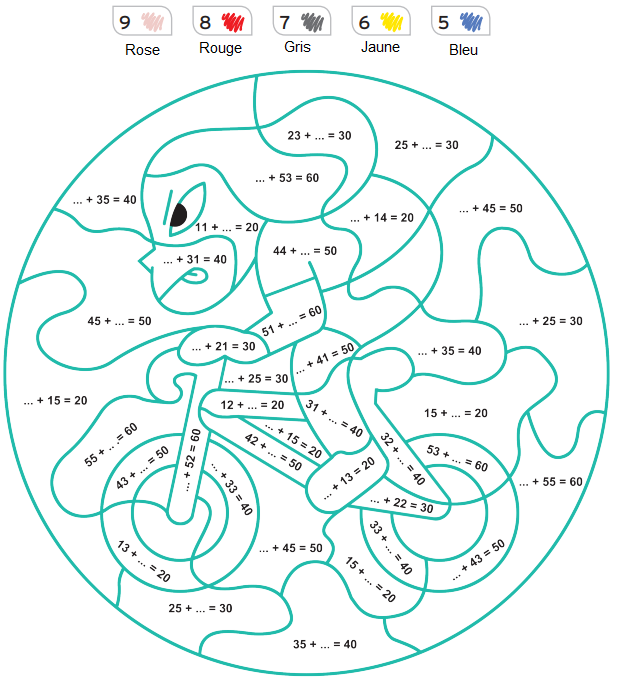 Calcul automatisé : Complète chaque nombre à la dizaine supérieure : 229  ……	42  …… 	78  ……	821  ……541  ……	895  ……	963  ……	159  ……265  …… 	96  ……	11  …… 	36  ……95  ……	234  ……	418  ……	547  ……627  ……	814  ……	273  ……	856  ……Problème : …………………………………………………………………..Calcul réfléchi : Ecris la dizaine supérieure :25  ........................	     147  ........................	21  ........................721  ......................	     1 025 ........................	2 471  ........................43  ........................	     289  ........................	894  ........................Problème : ……………………………………………………………………..Clap : Echauffement : Colorie les nuages comme il convient.Arrondir chaque nombre à la centaine la plus proche :  Calcul automatisé : Arrondir chaque nombre à la centaine la plus proche : 524  ……	573  …… 	944  ……	13 542  ……2 451  ……	485  ……	24 196  ……	815  ……6 521  …… 	163  ……	411  …… 	566  ……659  ……	17 371  ……	487  ……	48 328  ……765  ……	1 059  ……	129  ……	647  ……Problème : …………………………………………………………………..Calcul réfléchi : Dans l’encadrement proposé, entoure le nombre le plus proche du nombre central. 	13 200 < 13 254 < 13 300		13 500 < 13 584 < 13 600     800 <    824   <  900		21 500 < 21 589 < 21 600			52 600 < 52 621 < 52 700  Problème : ……………………………………………………………………..Clap : Evaluation :Calcul automatisé : Complète chaque nombre à la dizaine supérieure : 29  ……….	258  ………. 	451  ……….	965  ……….1 748  ……….Arrondir chaque nombre à la centaine la plus proche : 789  ………. 	524  ……….  	189  ………. 	230  ……….125  ……….       126 - …….. = 100         	800 - ………..= 100 	       75 +……. = 100             	……. + 35 = 100 	       650 + …….. = 1 000           	167 - …….. = 100 	        40 + ….. = 100             	200 + ………. = 1 000 	       250 + …… = 1 000             	100 + ……. = 100 Problème : …………………………………………………………………..Problème : …………………………………………………………………..Problème : ……………………………………………………………………..Clap :Echauffement : Quand tu vois deux nombres qui font cent quand ils sont additionnés, entoure-le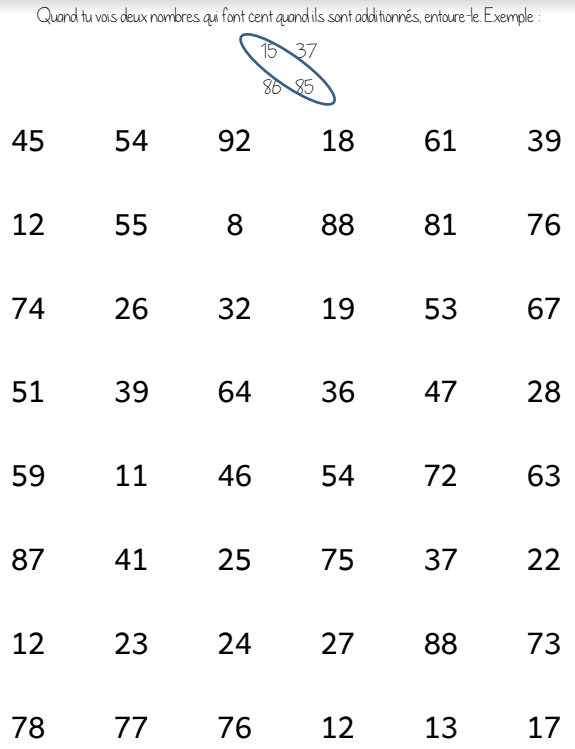 Calcul automatisé : 60 + …. = 100    	         400 + …… = 1 000           5 000 -…… = 1 000 	700 + ……. = 1 000       141 - …… = 100               1 567 - …….. = 1 000	100 + …. = 100              65 +……. = 100                15 + …….. = 100	15 + 25 +…… = 100      35 + …… = 100                425 + …….. = 1 00033 + ……… = 100          ……. + 45 = 100               ……. + 650 = 1 000350 + …… = 1 000         …….+ 950 = 1 000           42 + ……. = 1001 251 - ……. = 1 000       123 - …….. = 100Problème : …………………………………………………………………..Calcul réfléchi : Qui est l’intrus ?Pour chaque carte, il faut retrouver les paires de nombre qui permettent d’atteindre le nombre cible. 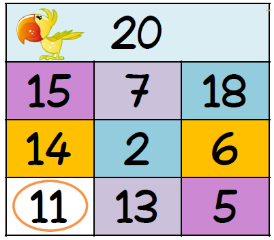 L’intrus est le nombre restant.Exemple :  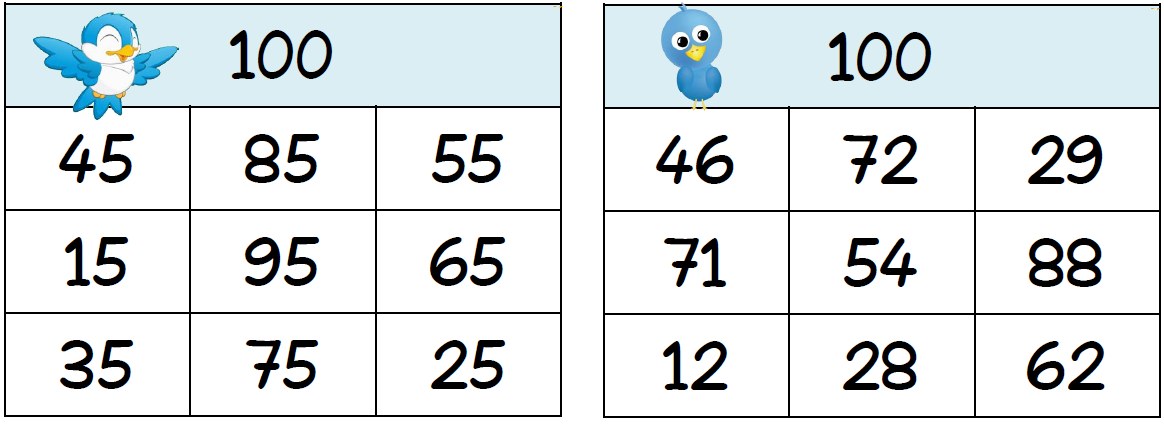 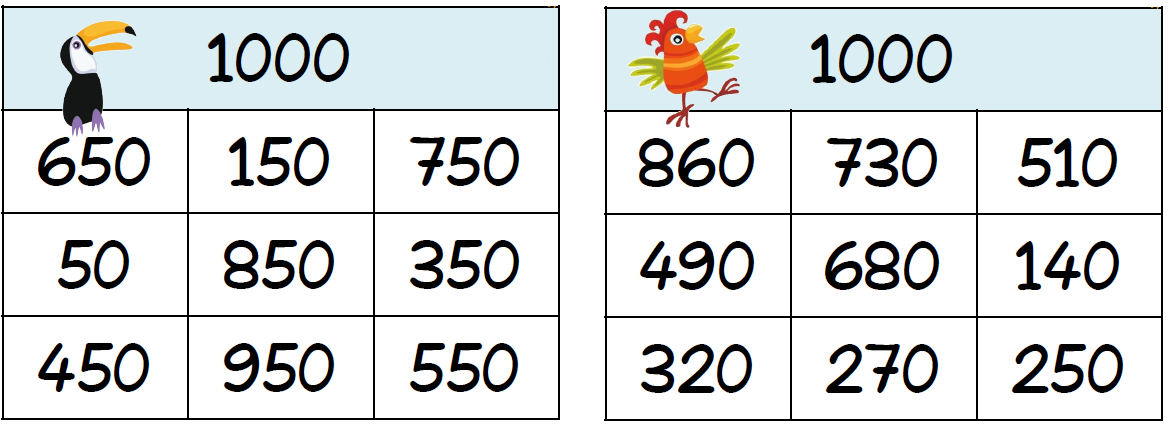 Problème : ……………………………………………………………………..Clap :Echauffement : Suis les cases contenant les bons résultats aux doubles demandés pour que le vampire rejoigne son lit.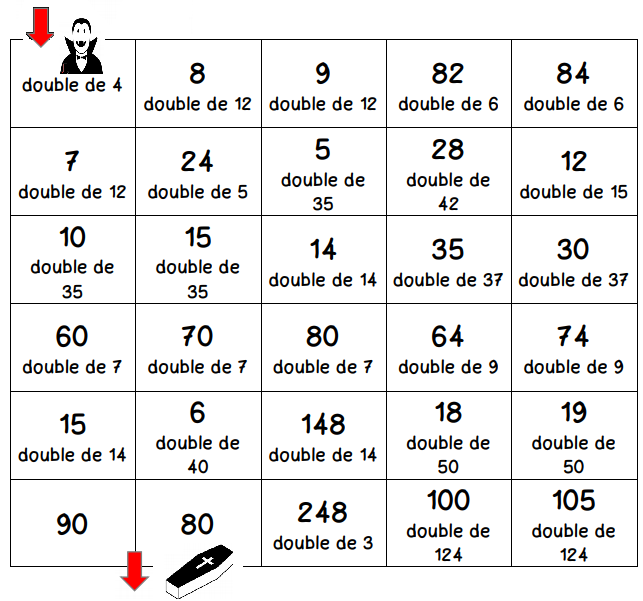 Calcul automatisé : Donne le double des nombres :34  ………… 	20  ………… 	43  ………… 	14  ………….23  ………… 	41  ………… 	22  ………… 	11  ………… 212  ………… 	214  …………    	64  ………… 	38  ………… 512  ………… 	324  ………….	213  ………… 	52  ………… 82  ………… 	28  ………… 	325  ………… 	250  ..………Problème : …………………………………………………………………..Calcul réfléchi : Compte mystérieuxComment faire 24 avec :  2     2   10  ………………………………………..Quel calcul donne le nombre le plus proche de 100 : 2 x 60  49 x 2  55 x 2Problème : ……………………………………………………………………..Clap : Echauffement : Suis les cases contenant les bons résultats aux moitiés demandés pour que la poule puisse couver ses œufs.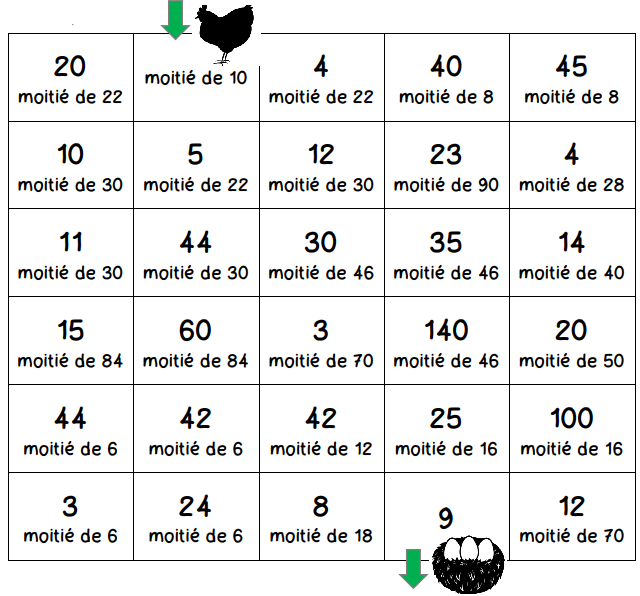 Calcul automatisé : Donne la moitié des nombres :86  ………… 	28  ………… 	4 080  ………… 	14  ………….460  ………… 	66  ………… 	6 002  ………… 	10  ………… 104  ………… 	214  …………    	64  ………… 	38  ………… 44  ………… 	62  ………….	2 468  ………… 	52  ………… 820  ………… 	28  ………… 	624  ………… 	250  ..………Problème : …………………………………………………………………..Calcul réfléchi : Compte mystérieuxJe pense à un nombre. Je le divise par 2 et j’ajoute 2. Je trouve 22. A quel nombre ai-je pensé ? (……. : 2 ) + 2 = 22 Comment faire 6 avec : 2 – 5 – 7………………………………………………………………………………..Problème : ……………………………………………………………………..Clap :Echauffement : Suis les cases contenant les résultats aux doubles ou moitiés demandés pour que le génie retrouve son chapeau.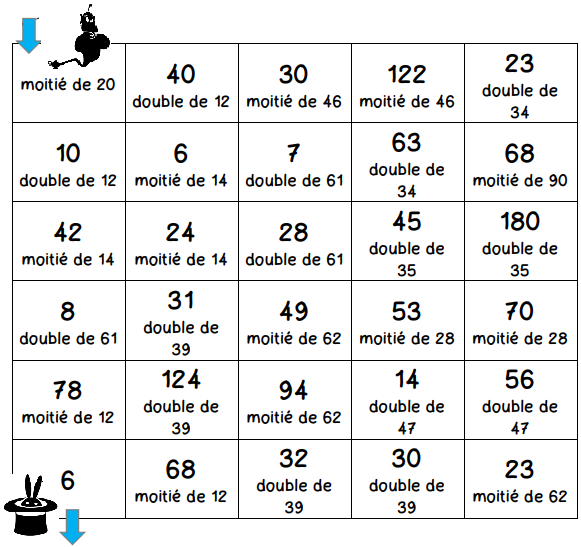 Calcul automatisé : Donne le double des nombres :60  ………… 	82  ………… 	419  ………… 	147  ……….91  ………… 	73  ………… 	636  ………… 	128  ……… 54  …………    225  …………  Donne la moitié des nombres :636  ………… 	92  ………… 	32  ………… 	98  ……….540  ………… 	700  ………… 	56  ………… 	76  ……… 78  …………    140  …………  Problème : …………………………………………………………………..Calcul réfléchi : Compte mystérieuxQuel calcul donne le nombre le plus proche de 200 :  49 x 2   91 x 2   78 x 2Calcule vite : 16 x 3 = …….  en sachant que 16 x 6 = 96             Problème : ……………………………………………………………………..Clap :Echauffement : Colorie les nombres deux par deux, double et moitié.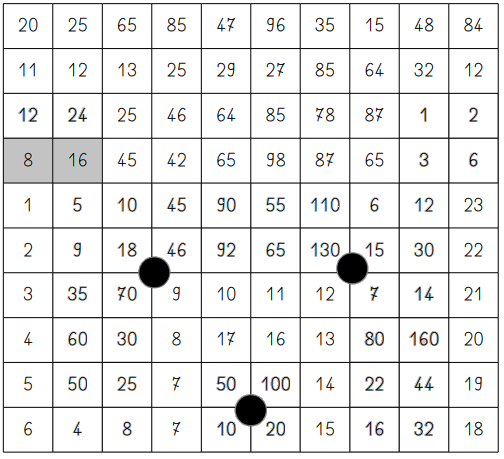 Calcul automatisé : Donne le double des nombres :63  ………… 	150  ………… 	(9 + 7)  ……… 	(7 + 4)  …….45  ………… 	75  ………… 	(14 + 6)  ……… 	(11 + 8)  …… 125  …………   175  …………  Donne la moitié des nombres :46  ………… 	70  ………… 	54  ………… 	86  ……….28  ………… 	150  ………… 	400  ………… 	30  ……… 32  …………    130  …………  Problème : …………………………………………………………………..Calcul réfléchi : Compte mystérieuxRetrouve les signes manquants : (22 … 2) … 2 = 40 Comment faire 20 avec 2, 5 et 8 et les signes x et :…………………………………………………………………………………Problème : ……………………………………………………………………..Clap :Echauffement : Ecris le triple du nombre dans la case vide.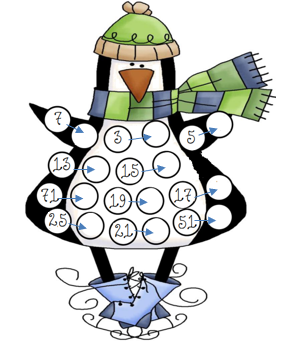 Calcul automatisé : Donne le triple des nombres :34  ………… 	20  ………… 	43  ………… 	14  ………….23  ………… 	41  ………… 	22  ………… 	11  ………… 212  ………… 	214  …………    	64  ………… 	38  ………… 512  ………… 	324  ………….	213  ………… 	52  ………… 82  ………… 	28  ………… 	325  ………… 	250  ..………Problème : …………………………………………………………………..Calcul réfléchi : Compte mystérieuxComment faire 36 avec :  2     3   10  ………………………………………..Quel calcul donne le nombre le plus proche de 150 : 3 x 60  49 x 3  55 x 3Problème : ……………………………………………………………………..Clap : Echauffement : Ecris le tiers des nombres.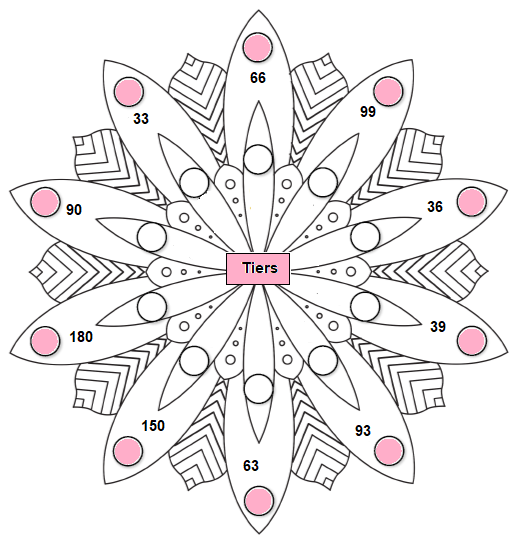 Calcul automatisé : Donne le tiers des nombres :96  ………… 	30  ………… 	3 000  ………… 	924  ……….360  ………… 	66  ………… 	6 000  ………… 	12  ………… 123  ………… 	918  …………    	63  ………… 	999  ……..… 33  ………… 	99  ………….	9 300  ………… 	153  ……..… 618  ………… 	24  ………… 	333  ………… 	150  ..………Problème : …………………………………………………………………..Calcul réfléchi : Compte mystérieuxJe pense à un nombre. Je le divise par 3 et j’ajoute 3. Je trouve 33. A quel nombre ai-je pensé ? (……. : 3 ) + 3 = 33 Comment faire 6 avec : 3 – 6 – 3………………………………………………………………………………..Problème : ……………………………………………………………………..Clap :Echauffement : Ecris le triple ou le tiers des nombres suivant la consigne.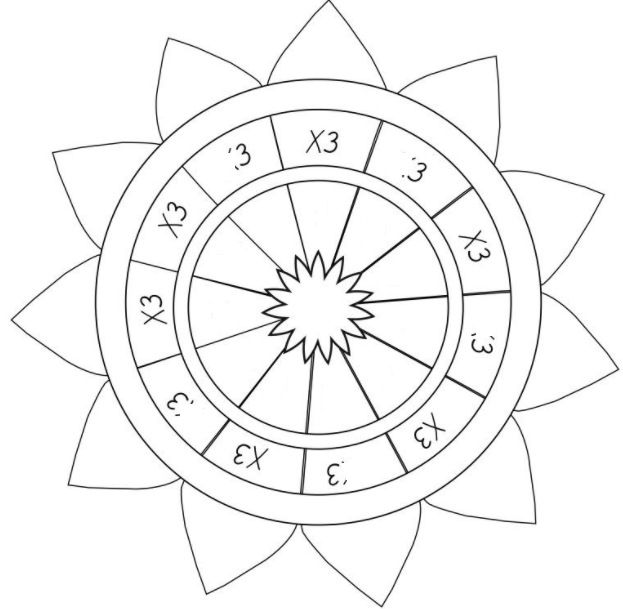 Calcul automatisé : Donne le triple des nombres :60  ………… 	82  ………… 	150  ………… 	50  ……….90  ………… 	73  ………… 	120  ………… 	28  ……… 54  …………    30  …………  Donne le tiers des nombres :27  ………… 	2 100  ………… 	36  ………… 	150  ……….18  ………… 	600  ………… 	75  ………… 	21  ……… 180  …………  120  …………  Problème : …………………………………………………………………..Calcul réfléchi : Compte mystérieuxQuel calcul donne le nombre le plus proche de 300 :  49 x 3   91 x 3   78 x 3Calcule vite : 32 x 9 = …….  en sachant que 32 x 3 = 96             Problème : ……………………………………………………………………..Clap :Echauffement : Colorie les bonnes réponses.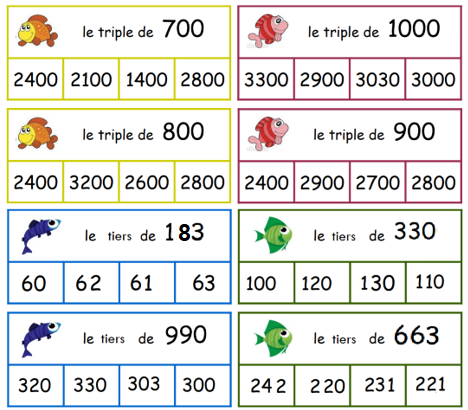 Calcul automatisé : Donne le triple des nombres :(6 + 4)  ……… 	(3 + 9)  ……… 	(13 + 7)  …… 	(7 + 8)  …….(18 + 2)  …… 	75  ………… 	130  ………… 	26  ……… 52  …………    31  …………  Donne le tiers des nombres :90  ………… 	120  ………… 	900  ………… 	3 150  …….60  ………… 	630  ………… 	240  ………… 	321  ……… 3 180  …………  330  …………  Problème : …………………………………………………………………..Calcul réfléchi : Compte mystérieuxRetrouve les signes manquants : (33 … 3) … 3 = 90 Comment faire 15 avec 3, 9 et 5 et les signes x et :…………………………………………………………………………………Problème : ……………………………………………………………………..Clap :Echauffement : Suis les cases contenant les résultats aux doubles ou moitiés demandés pour que l’extraterrestre rejoigne son vaisseau.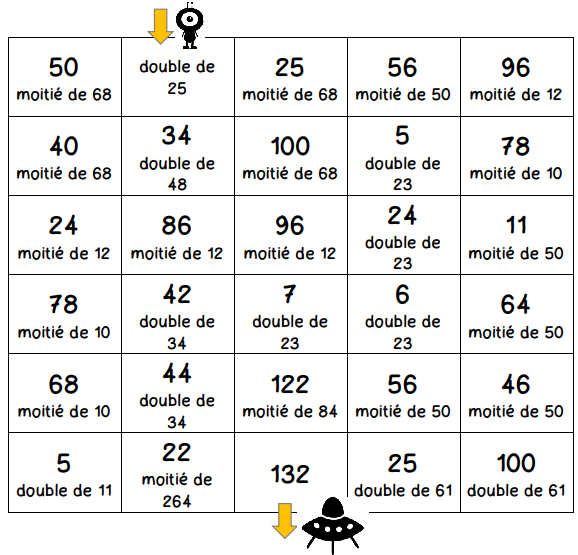 Calcul automatisé : Donne le double des nombres :92  ………… 	250  ………… 	27  ……… 	114  …….35  ………… 	375  ………… 	225  ……… 	121  …… 135  …………   475  …………  Donne la moitié des nombres :36  ………… 	74  ………… 	254  ………… 	66  ……….18  ………… 	156  ………… 	440  ………… 	32  ……… 12  …………    132  …………  Problème : …………………………………………………………………..Calcul réfléchi : Compte mystérieuxComment faire 36 avec :  2     9    9  ………………………………………..Quel calcul donne le nombre le plus proche de 400 : 2 x 180  191 x 2  201 x 2Problème : ……………………………………………………………………..Clap : Echauffement : Remplis selon la consigne.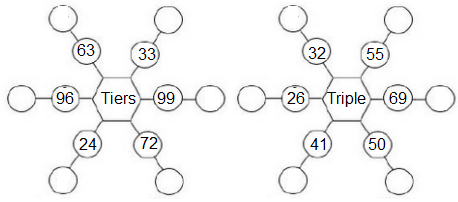 Calcul automatisé : Donne le triple des nombres :14  ………… 	28  ………… 	170  ………… 	60  ……….75  ………… 	37  ………… 	130  ………… 	48  ……… 65  …………    40  …………  Donne le tiers des nombres :45  ………… 	3 300  ………… 	39  ………… 	156  ……….345  ………… 	660  ………… 	69  ………… 	24  ……… 900  …………  180  …………  Problème : …………………………………………………………………..Calcul réfléchi : Compte mystérieuxJe pense à un nombre. Je le divise par 3 et j’ajoute 3. Je trouve 123. A quel nombre ai-je pensé ? (……. : 3 ) + 3 = 123 Comment faire 12 avec : 3 – 6 – 2………………………………………………………………………………..Problème : ……………………………………………………………………..Clap :Echauffement : Complète la piste en suivant les indications des bulles.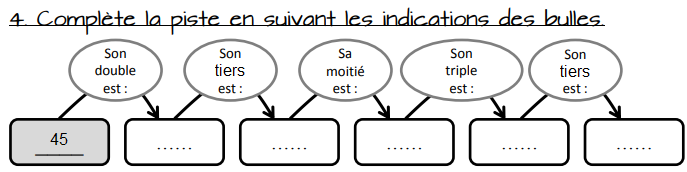 Calcul automatisé : Donne le double des nombres :29  ………… 	520  ………… 	72  ……… 	411  …….53  ………… 	Donne la moitié des nombres :44  ………… 	56  ………… 	244  ………… 	88  ……….82  ………… 	Donne le triple des nombres :6 120  ……… 	820  ………… 	140  ………… 	40  ……….91  ………… 	Donne le tiers des nombres :24  ………… 	2 400  ………… 	36  ………… 	180  ……….30  ………… 	 Problème : …………………………………………………………………..Calcul réfléchi : Compte mystérieuxJe pense à un nombre. Je le divise par 2 et j’ajoute 3. Je trouve 423. A quel nombre ai-je pensé ? (……. : 2 ) + 3 = 423 Comment faire 12 avec : 3 – 6 – 6………………………………………………………………………………..Problème : ……………………………………………………………………..Clap :Evaluation :Calcul automatisé : Donne le double des nombres :24  ………… 	55  ………… 	(4 + 8)  ……… 	25  …….62  ………… 	Donne la moitié des nombres :8  ………… 	56  ………… 	12  ………… 	88  ……….100  ………… 	Donne le triple des nombres :12  ……… 	33  ………… 	50  ………… 	(8 + 7)  …….27  ………… 	Donne le tiers des nombres :9  ………… 	99  ………… 	36  ………… 	600  ……….30  ………… 	 Problème : …………………………………………………………………..Problème : …………………………………………………………………..Problème : ……………………………………………………………………..Clap :Evaluation :Calcul automatisé : Donne le double des nombres :24  ………… 	55  ………… 	(4 + 8)  ……… 	25  …….62  ………… 	Donne la moitié des nombres :8  ………… 	56  ………… 	12  ………… 	88  ……….100  ………… 	Donne le triple des nombres :12  ……… 	33  ………… 	50  ………… 	(8 + 7)  …….27  ………… 	Donne le tiers des nombres :9  ………… 	99  ………… 	36  ………… 	600  ……….30  ………… 	 Problème : …………………………………………………………………..Problème : …………………………………………………………………..Problème : ……………………………………………………………………..Clap :Echauffement : Colorie le nombre le plus proche du nombre central.Calcul automatisé : Donne le résultat approché pour chacune des additions :808 + 83  …….	746 + 152  ……	464 + 241  ……	587 + 219  …996 + 304  …….	251 + 148  ……	864 + 89  …….	561 + 214  …...268 + 147  …….	158 + 43  …….	442 + 62  …….	772 + 327  …611 + 292  ……	891 + 101  …… 257 + 81  …….	272 + 238  …619 + 263  ……	423 + 286  …… 757 + 37  …….	472 + 334  …Problème : …………………………………………………………………..Calcul réfléchi : Comptes mystérieux Trouve la fin : 280 + 20  ……. + 50  ……. + 30  ……….Replace au bon endroit les signes + et - : (80 ….. 30) ….. 10 = 100Problème : ……………………………………………………………………..Clap : Echauffement : Colorie la bonne opération approchée.Calcul automatisé : Donne le résultat approché pour chacune des additions :808 + 38  …….	647 + 251  ……	464 + 142  …...	786 + 291  …..699 + 403  …….	251 + 148  ……	468 + 71  …….	516 + 421  …...862 + 741  …….	851 + 48  …….	244 + 26  …….	772 + 372  …..116 + 92  ……	198 + 101  ..…. 752 + 51  …...	247 + 238  …..916 + 362  ……	324 + 222  …… 757 + 47  …...	462 + 334  …..Problème : …………………………………………………………………..Calcul réfléchi : Comptes mystérieux Remets ces signes à leur place : - et + : 100 ……. (17…….2) = 115 Trouve la fin : 590 + 80  ……. + 50  ……. + 30  ……….Problème : …………………………………………………………………..Clap :Echauffement : Aide-moi à retrouver mon mot de passe :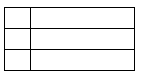 ….  80 000 + 5 000 + 800 + 20….  80 000 + 500 + 80 + 2….  800 000 + 5 000 + 800 + 20….  800 000 + 50 000 + 8 000 + 200….  800 000 + 5 000 + 800 + 2Calcul automatisé : 10 000 + 4 000 + 500 + 40 + 5 = ……………………………………………  30 000 + 2 000 + 20 + 7 = ……………………………………………  80 000 + 8 000 + 800 + 8 = ……………………………………………  100 000 + 20 000 + 5 000 + 400 + 3 = ………………………………………200 000 + 9 000 + 600 = ……………………………………………  300 000 + 60 000 + 700 + 2 = ……………………………………………  800 000 + 10 000 + 1 000 + 1 = ……………………………………………  500 000 + 5 = ……………………………………………  10 000 + 5 000 + 500 + 50 + 5 = ……………………………………………  80 000 + 5 000 = ……………………………………………  80 000 + 3 000 + 100 + 40 + 5 = ……………………………………………  60 000 + 7 000 + 40 + 6 = ……………………………………………  70 000 + 5 000 + 800 + 8 = ……………………………………………  700 000 + 10 000 + 3 000 + 400 + 3 = ………………………………………700 000 + 10 000 + 400 = ……………………………………………  900 000 + 70 000 + 700 + 2 = ……………………………………………  500 000 + 50 000 + 1 000 + 1 = ……………………………………………  300 000 + 7 = ……………………………………………  50 000 + 8 000 + 700 + 50 + 5 = ……………………………………………  20 000 + 9 000 = ……………………………………………  Problème : …………………………………………………………………..Calcul réfléchi : Compte mystérieux(2 x 100 000) + (8 x 10 000) + (3 x 100) + 5 = …………………………..(…….. x 100 000) + ( ……… x 10 000) + (…… x 100) + …… = 680 605Problème : ……………………………………………………………………..Clap :Echauffement : Aide-moi à retrouver mon mot de passe :….  80 000 + 800 + 5….  800 000 + 5 000 + 800 + 2….  80 000 + 8 000 + 500 + 50….  80 000 + 5 000 + 800 + 2….  50 000 + 8 000 + 800 + 2Calcul automatisé : 50 000 + 5 000 + 500 + 40 + 5 = ……………………………………………  90 000 + 7 000 + 20 + 7 = ……………………………………………  40 000 + 9 000 + 800 + 8 = ……………………………………………  600 000 + 70 000 + 5 000 + 400 + 3 = ………………………………………200 000 + 8 000 + 300 = ……………………………………………  300 000 + 70 000 + 800 + 4 = ……………………………………………  800 000 + 50 000 + 2 000 + 1 = ……………………………………………  900 000 + 2 = ……………………………………………  40 000 + 7 000 + 500 + 40 + 2 = ……………………………………………  30 000 + 7 000 = ……………………………………………  90 000 + 4 000 + 100 + 40 + 5 = ……………………………………………  70 000 + 5 000 + 40 + 6 = ……………………………………………  90 000 + 2 000 + 400 + 8 = ……………………………………………  200 000 + 50 000 + 3 000 + 700 + 3 = ………………………………………900 000 + 70 000 + 400 = ……………………………………………  200 000 + 80 000 + 700 + 2 = ……………………………………………  600 000 + 40 000 + 1 000 + 1 = ……………………………………………  300 000 + 8 = ……………………………………………  70 000 + 9 000 + 600 + 50 + 5 = ……………………………………………  30 000 + 8 000 = ……………………………………………  Problème : …………………………………………………………………..Calcul réfléchi : Compte mystérieux(9 x 100 000) + (4 x 10 000) + (7 x 100) + 6 = …………………………..(…….. x 100 000) + ( ……… x 10 000) + (…… x 100) + …… = 720 804Problème : ……………………………………………………………………..Clap :Echauffement : Colorie la bonne réponse approchée.Calcul automatisé : Donne le résultat approché pour chacune des additions :518 + 48  …….	657 + 261  ……	864 + 142  …...	586 + 291  …..779 + 413  …….	241 + 138  ……	168 + 71  …….	416 + 121  …...542 + 241  …….	881 + 48  …….	344 + 26  …….	672 + 372  …..226 + 72  ……	118 + 101  …….552 + 51  …….	327 + 238  …..866 + 162  ……	324 + 212  …… 657 + 47  …….	262 + 134  …..Problème : ……………………………………………………………………..Calcul réfléchi : Comptes mystérieux Quel calcul te donne un résultat inférieur à 300 ? 160 + 142   ou   197 + 89Quel calcul te donne un résultat supérieur à 700 ? 524 + 173   ou   610 + 99Problème : ……………………………………………………………………..Clap : Echauffement : Complète les pyramides.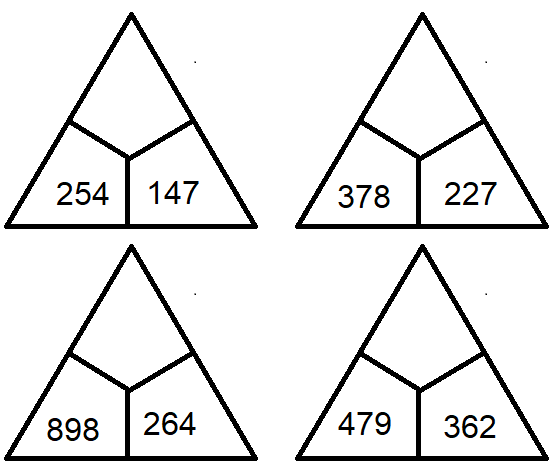 Calcul automatisé : Donne le résultat approché pour chacune des additions :814 + 18  …….	757 + 261  ……	468 + 142  .….	686 + 291  …..977 + 314  …….	142 + 138  ……	874 + 71  …….	614 + 121  …...241 + 142  …….	188 + 48  …….	443 + 26  …….	276 + 172  …..622 + 27  ……	811 + 101  …….253 + 51  …….	732 + 238  …..668 + 162  ……	423 + 212  …… 756 + 47  …….	147 + 134  …..Problème : ……………………………………………………………………..Calcul réfléchi : Comptes mystérieux Quel calcul donne un résultat compris entre 150 et 200 ? 56 + 128   ou   96 + 28    ou   106 + 128Quel calcul donne un résultat supérieur à 500 ?46 + 278   ou     403 + 179      ou   96 + 397Problème : …………………………………………………………………..Clap :Echauffement : Aide-moi à retrouver mon mot de passe :….  700 000 + 50 000 + 7 000 + 200….  70 000 + 700 + 5….  70 000 + 7 000 + 500 + 50….  700 000 + 5 000 + 700 + 20….  700 000 + 5 000 + 700 + 2Calcul automatisé : 90 000 + 5 000 + 500 + 40 + 5 = ……………………………………………  10 000 + 4 000 + 20 + 7 = ……………………………………………  90 000 + 2 000 + 800 + 8 = ……………………………………………  600 000 + 70 000 + 5 000 + 400 + 3 = ………………………………………700 000 + 6 000 + 100 = ……………………………………………  300 000 + 40 000 + 100 + 2 = ……………………………………………  800 000 + 40 000 + 3 000 + 7 = ……………………………………………  700 000 + 2 = ……………………………………………  80 000 + 7 000 + 700 + 40 + 5 = ……………………………………………  90 000 + 7 000 = ……………………………………………  50 000 + 6 000 + 100 + 40 + 5 = ……………………………………………  60 000 + 6 000 + 30 + 6 = ……………………………………………  70 000 + 4 000 + 500 + 8 = ……………………………………………  900 000 + 20 000 + 2 000 + 400 + 3 = ………………………………………800 000 + 70 000 + 100 = ……………………………………………  900 000 + 90 000 + 100 + 2 = ……………………………………………  500 000 + 40 000 + 2 000 + 1 = ……………………………………………  300 000 + 3 = ……………………………………………  40 000 + 2 000 + 700 + 50 + 5 = ……………………………………………  20 000 + 5 000 = ……………………………………………  Problème : …………………………………………………………………..Calcul réfléchi : Compte mystérieux(6 x 10 000) + (9 x 1 000) + (7 x 100) + 4 = …………………………..(…….. x 100 000) + ( ……… x 10 000) + (…… x 1 000) + …… = 718 002Problème : ……………………………………………………………………..Clap :Evaluation :Calcul automatisé : Donne le résultat approché pour chacune des additions :572 + 251  …….	891 + 58  …….	364 + 26  …….	632 + 352  …..236 + 78  ……	128 + 651  ……592 + 51  …….	347 + 278  …..886 + 142  ……  344 + 242  ……400 000 + 3 000 + 200 = ……………………………………………  700 000 + 80 000 + 400 + 2 = ……………………………………………  500 000 + 20 000 + 7 000 + 1 = ……………………………………………  600 000 + 3 = ……………………………………………  60 000 + 4 000 + 300 + 40 + 5 = ……………………………………………  90 000 + 5 000 = ……………………………………………  50 000 + 7 000 + 100 + 40 + 5 = ……………………………………………  60 000 + 7 000 + 30 + 6 = ……………………………………………  70 000 + 9 000 + 500 + 8 = ……………………………………………  900 000 + 60 000 + 2 000 + 400 + 3 = ………………………………………Problème : …………………………………………………………………..Problème : …………………………………………………………………..Problème : ……………………………………………………………………..Clap :Evaluation :Calcul automatisé : Donne le résultat approché pour chacune des additions :572 + 251  …….	891 + 58  …….	364 + 26  …….	632 + 352  …..236 + 78  ……	128 + 651  ……592 + 51  …….	347 + 278  …..886 + 142  ……  344 + 242  ……400 000 + 3 000 + 200 = ……………………………………………  700 000 + 80 000 + 400 + 2 = ……………………………………………  500 000 + 20 000 + 7 000 + 1 = ……………………………………………  600 000 + 3 = ……………………………………………  60 000 + 4 000 + 300 + 40 + 5 = ……………………………………………  90 000 + 5 000 = ……………………………………………  50 000 + 7 000 + 100 + 40 + 5 = ……………………………………………  60 000 + 7 000 + 30 + 6 = ……………………………………………  70 000 + 9 000 + 500 + 8 = ……………………………………………  900 000 + 60 000 + 2 000 + 400 + 3 = ………………………………………Problème : …………………………………………………………………..Problème : …………………………………………………………………..Problème : ……………………………………………………………………..Clap :Echauffement : Complète.Calcul automatisé : 512 + 80 = ……	500 + 50 = ….	314 + 60 = …..	45 + 60 = …..854 + 70 = …..	850 + 20 = …..	684 + 40 = …..	534 + 20 = ….841 + 90 = ……	487 + 30 = ….	749 + 70 = …..	187 + 80 = ……356 + 40 = ……	478 + 80 = …..	166 + 40 = ……	578 + 90 = …..542 + 10 = …….	451 + 10 = …..	524 + 20 = ……	341 + 90 = ….Problème : …………………………………………………………………..Calcul réfléchi : Comptes mystérieux Trouve la suite : 27 + 20 …….+ 30 …….+ 10 …….. Trouve le nombre manquant : 135 + ……. = 195Problème : ……………………………………………………………………..Clap : Echauffement : Complète.Calcul automatisé : 79 - 70 = ……	130 - 80 = …..	875 - 20 = ….	714 - 60 = ……215 - 90 = ……	632 - 60 = …..	584 - 30 = …..	474 - 20 = ……589 - 30 = ……	651 - 80 = …..	803 - 20 = ….	789 - 10 = ……756 - 50 = …..	545 - 40 =…..	251 - 30 = …..	596 - 40 = …..119 - 60 = …..	487 - 30 = …..	820 – 80 = …..	951 – 60 = ……Problème : ……………………………………………………………………..Calcul réfléchi : Comptes mystérieux Quel calcul donne le nombre le plus petit ? (40 - 10) (70 - 20) (90 - 80)Utilise les nombres 30, 20 et 50 pour obtenir 0 : …… ……. ……. = 0Problème : …………………………………………………………………..Clap :Echauffement : Colorie les pétales justes.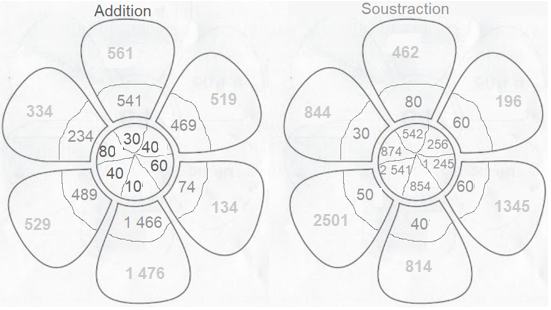 Calcul automatisé : 103 + 10 = ……	205 + 30 = ……   	508 + 10 = ……	280 + 40 = …….413 + 20 = …..	147 + 40 = ……	847 – 70 = ……	736 – 40 = ……...607 + 80 = …….	109 + 80 = ….       134 + 50 = …..	284 + 40 = …….982 – 50 = ……	839 – 30 = ……	139 – 50 = …….	342 – 90 = ……334 + 30 = ……	863 + 90 = ……     849 + 50 = ……	444 - 20 = ……..Problème : ……………………………………………………………………..Calcul réfléchi : Comptes mystérieux Trouve la suite : 527 + 20 …….+ 30 …….+ 90 …….. Trouve le nombre manquant : 859 + ……. = 869Problème : ……………………………………………………………………..Clap :Echauffement : Complète les fleurs.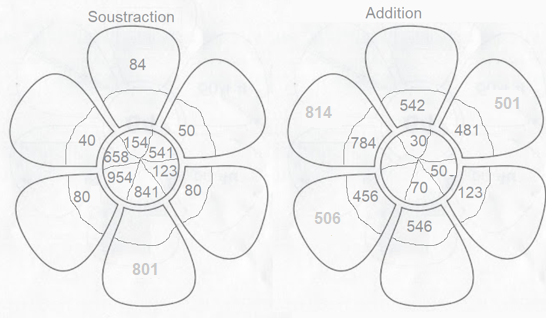 Calcul automatisé : 629 + 20 = ……	430 + 30 = ……	615 – 30 = ……	936 – 10 = …….268 – 40 = ……..	572 – 50 = ……	216 + 50 = …….	424 + 70 = ……..532 + 90 = …….	648 + 80 = ……	428 + 50 = …..	519 + 60 = …..639 – 20 = …….	738 – 60 = ……	703 – 50 = …..	410 – 20 =…...422 + 30 = …….	109 + 70 = ……	834 + 90 = …… 	964 + 40 = …….Problème : ……………………………………………………………………..Calcul réfléchi : Comptes mystérieux Quel calcul donne le nombre le plus petit ? (50 - 20) (90 - 30) (100 - 90)Utilise les nombres 40, 10 et 50 pour obtenir 0 : …… ……. ……. = 0Problème : …………………………………………………………………..Clap :Echauffement : Compte de + 11 en + 11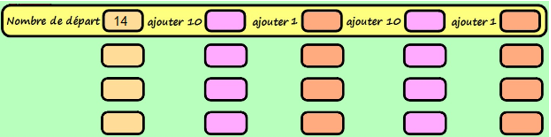 Calcul automatisé : Problème : …………………………………………………………………..Calcul réfléchi : Compte mystérieuxCherche l’intrus dans cette table de + 11 :  44      54     66      77     88   Replace les signes – et + au bon endroit : (28 …… 10) …… 1 = 37Problème : ……………………………………………………………………..Clap : Echauffement : Compte de - 11 en - 11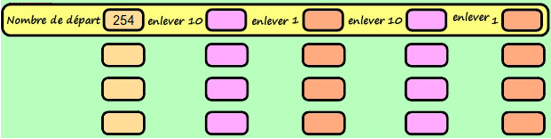 Calcul automatisé : Problème : …………………………………………………………………..Calcul réfléchi : Compte mystérieuxTrouve la fin : 28 – 10  ……. – 1 …….Choisis l’égalité qui convient : 18 – (11 – 7) = 0 ou (18 – 11) – 7 = 0Problème : ……………………………………………………………………..Clap :Echauffement : Traverse le labyrinthe en comptant de 11 en 11 à partir de 24 jusqu'à 266.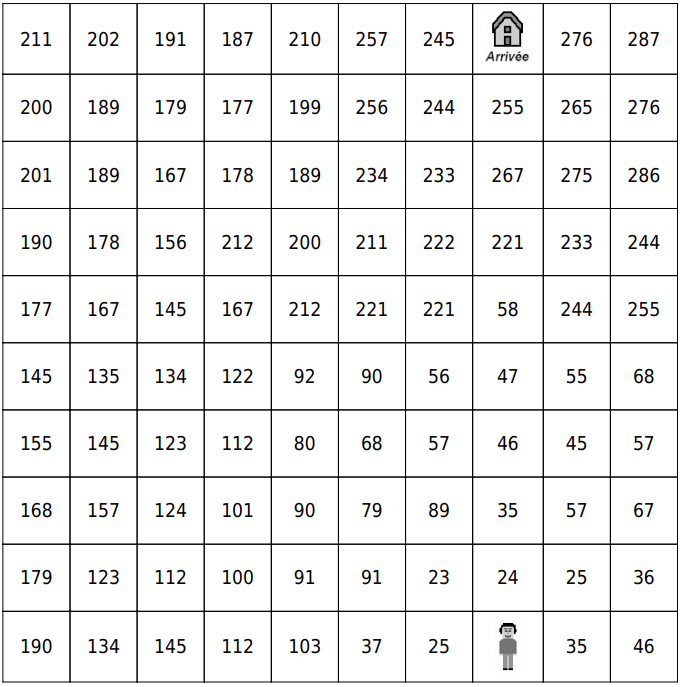 Calcul automatisé : Problème : …………………………………………………………………..Calcul réfléchi : Compte mystérieuxTrouve le nombre perdu : 101 – 88 – 104 – 108   ………… – 11 = 97 Place bien les parenthèses : 39 - 20 + 11 = 8Problème : ……………………………………………………………………..Clap :Echauffement : Traverse le labyrinthe en comptant de 11 en 11 en ordre décroissant à partir de 367 jusqu'à 48.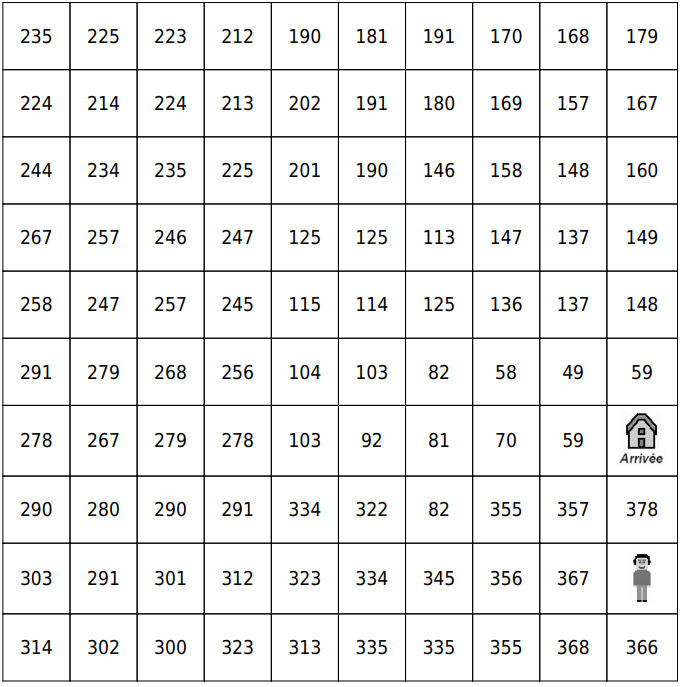 Calcul automatisé : Problème : …………………………………………………………………..Calcul réfléchi : Compte mystérieuxTrouve la suite : 19 – 30 – 41 – 52 - ………….. - ………… - …………..Essaye de faire 52 en utilisant :+ 11 ou – 11 et un des nombres suivants :  43    42     53   62    63…………………………………………………………………………………Problème : ……………………………………………………………………..Clap :Echauffement : Complète.Calcul automatisé : 106 + 10 = ……	225 + 30 = ……   	808 + 10 = ……	380 + 40 = …….415 + 20 = …..	157 + 40 = ……	857 – 70 = ……	756 – 40 = ……...687 + 80 = …….	209 + 80 = ….       744 + 50 = …..	684 + 40 = …….682 – 50 = ……	639 – 30 = ……	199 – 50 = …….	392 – 90 = ……1 624 + 30 = ……	923 + 90 = ……    149 + 50 = ……	944 - 20 = ……..Problème : …………………………………………………………………..Calcul réfléchi : Comptes mystérieux Trouve la suite : 78 + 60 …….+ 80 …….+ 20 …….. Trouve le nombre manquant : 849 + ……. = 889Problème : ……………………………………………………………………..Clap : Echauffement : Colorie la bonne réponse.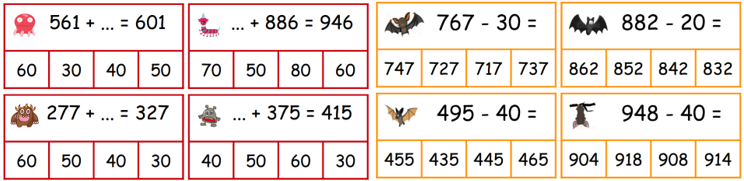 Calcul automatisé : 816 + 10 = ……	625 + 30 = …..   	968 + 10 = ……	490 + 40 = …….435 + 20 = …..	457 + 40 = ……	777 – 70 = ……	626 – 40 = ……...767 + 80 = …….	109 + 80 = ….       564 + 50 = …..	734 + 40 = …….922 – 50 = ……	539 – 30 = ……	279 – 50 = …….	432 – 90 = ……124 + 30 = ……	293 + 90 = ……     279 + 50 = ……	274 - 20 = ……..Problème : ……………………………………………………………………..Calcul réfléchi : Comptes mystérieux Quel calcul donne le nombre le plus grand ? (90 - 10) (70 + 20) (90 - 40)Utilise les nombres 10, 40 et 30 pour obtenir 0 : …… ……. ……. = 0Problème : …………………………………………………………………..Clap :Echauffement : Colorie la bonne réponse.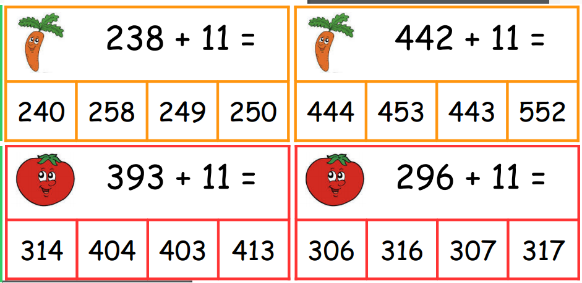 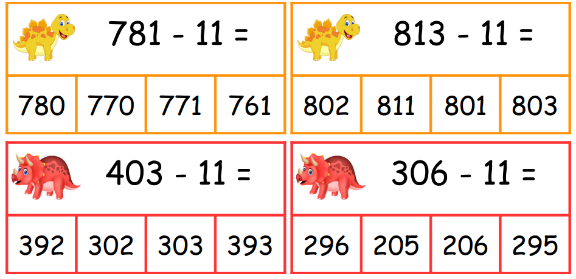 Calcul automatisé : 416 - 11 = ..... 	677 - 11 = ..... 	822 - 11 = ..... 	785 - 11 = ..... 226 - 11 = ..... 	686 - 11 = ..... 	285 - 11 = ..... 	213 - 11 = ..... 479 - 11 = ..... 	947 – 11 = ..... 	921 + 11 = ..... 	50 + 11 = ..... 281 + 11 = ..... 	11 + 11 = ..... 	742 + 11 = ..... 	579 + 11 = ..... 309 + 11 = ..... 	770 + 11 = ..... 	187 + 11 = ..... 	506 + 11 = .....Problème : …………………………………………………………………..Calcul réfléchi : Compte mystérieuxTrouve la suite : 24 – 35 – 46 – 57 - ………….. - ………… - …………..Essaye de faire 72 en utilisant :+ 11 ou – 11 et un des nombres suivants :  61    64     82   84    83…………………………………………………………………………………Problème : ……………………………………………………………………..Clap :Evaluation :Calcul automatisé : 319 + 11 = ..... 	780 + 11 = ..... 	186 + 11 = ..... 	504 + 11 = .....246 - 11 = ..... 	786 - 11 = ..... 	275 - 11 = ..... 	223 - 11 = ..... 378 + 11 = ..... 	673 + 11 = ..... 	76 + 40 = ..... 	625 + 20 = ..... 18 + 30 = ..... 	944 + 50 = ..... 	418 - 90 = ..... 	875 - 40 = ..... 125 + 60 = ….     457 + 70 =…..     254 – 40 = ……      548 – 20 = ….. Problème : …………………………………………………………………..Problème : …………………………………………………………………..Problème : ……………………………………………………………………..Clap :Evaluation :Calcul automatisé : 319 + 11 = ..... 	780 + 11 = ..... 	186 + 11 = ..... 	504 + 11 = .....246 - 11 = ..... 	786 - 11 = ..... 	275 - 11 = ..... 	223 - 11 = ..... 378 + 11 = ..... 	673 + 11 = ..... 	76 + 40 = ..... 	625 + 20 = ..... 18 + 30 = ..... 	944 + 50 = ..... 	418 - 90 = ..... 	875 - 40 = ..... 125 + 60 = ….     457 + 70 =…..     254 – 40 = ……      548 – 20 = ….. Problème : …………………………………………………………………..Problème : …………………………………………………………………..Problème : ……………………………………………………………………..Clap :Echauffement : Le chemin de la table de 4Calcul automatisé : …… = 3 x 2 x 2   2 x 7 x 2 = ……….  3 x 4 x 1 = ……..	…… = 2 x 2 x 82 x 5 x 2 =…….   4 x 1 x 2 = ……….  4 x 4 x 1 = ……..	4 x 1 x 10 = …2 x 6 x 2 =……..  …… = 2 x 9 x 2 	   10 x 2 x 2 = ……..	1 x 5 x 4 = …4 x 2 x 2 = …….  1 x 7 x 4 = ……..    ……… = 9 x 4 x 1 	…… = 2 x 0 x 2 …… = 1 x 2 x 2   2 x 2 x 2 = …….     6 x 4 x 1 =……..	2 x 2 x 4 = ……..	Problème : …………………………………………………………………..Calcul réfléchi : Comptes mystérieux Regroupe intelligemment les termes pour trouver la solution :12 x 2 x 2 = ……………………………………..2 x 25 x 2 = ……………………………………..Problème : ……………………………………………………………………..Clap : Echauffement : Compte de 6 en 6Calcul automatisé : …… = 3 x 6 x 2   6 x 5 x 1 = ……….  6 x 1 x 2 = ……..	…… = 4 x 6 x 12 x 7 x 3 = …….  6 x 1 x 8 = ……….  3 x 2 x 1 = ……..	6 x 1 x 10 =……..1 x 6 x 6 =……..  ..… = 3 x 9 x 2 	   10 x 3 x 2 = ……..	3 x 3 x 2 = ….	2 x 3 x 2 = …….  8 x 3 x 2 = ………   …… = 9 x 6 x 1 	…… = 0 x 6 x 1 …… = 1 x 6  x 7  4 x 3 x 2 = ………   3 x 2 x 2 =……..	6 x 1 x 1 = ……..	Problème : …………………………………………………………………..Calcul réfléchi : Comptes mystérieux Regroupe intelligemment les termes pour trouver la solution :12 x 3 x 2 = ……………………………………..2 x 25 x 3 = ……………………………………..Problème : ……………………………………………………………………..Clap :Echauffement : Compte de 8 en 8Calcul automatisé : …… = 3 x 4 x 2  8 x 5 x 1 = …….	9 x 1 x 8 = ……..   …… = 1 x 4 x 8  2 x 4 x 2 = ……. 4 x 9 x 2 = ……	8 x 4 x 2 =………  …… = 0 x 8 x 1 …… = 1 x 8 x 1  1 x 7 x 8= ……	4 x 2 x 4 = ……..   4 x 2 x 1 = …..	4 x 3 x 2 = ……. 4 x 6 x 2 = …….	1 x 8 x 2 = ……..   2 x 10 x 4 = ……..6 x 4 x 2 =……..  …… = 4 x 8 x 2	10 x 8 x 1= ……..  7 x 4 x 2 = ……..	Problème : ……………………………………………………………………..Calcul réfléchi : Comptes mystérieux Regroupe intelligemment les termes pour trouver la solution :12 x 4 x 2 = ……………………………………..2 x 25 x 4 = ……………………………………..Problème : ……………………………………………………………………..Clap :Echauffement : Compte de 9 en 9Calcul automatisé : 2 x 3 x 3 = …….  8 x 3 x 3 = ……	 9 x 9 x 1 =……     ……… = 3 x 0 x 3 …… = 3 x 3 x 3   9 x 5 x 1 = …….	 9 x 8 x 1 = ……..  ……… = 1 x 4 x 9  6 x 9 x 1 =……..  ..… = 3 x 9 x 3 	 3 x 10 x 3 =…….. 3 x 7 x 3 = …...	…… = 3 x 1 x 3   9 x 7 x 1 =………	 3 x 4 x 3 = ……..  9 x 1 x 1 = …..	1 x 9 x 3 = …….  3 x 6 x 3 = …….	 9 x 2 x 1 = ……..  9 x 10 x 1 = ……..Problème : ……………………………………………………………………..Calcul réfléchi : Comptes mystérieux Regroupe intelligemment les termes pour trouver la solution :12 x 3 x 3 = ……………………………………..3 x 25 x 3 = ……………………………………..Problème : …………………………………………………………………..Clap :Echauffement : Complète.Calcul automatisé : 106 x 50 = ……	224 x 50 = ……   	808 x 50 = ……	380 x 50 = …….416 x 50 = …..	154 x 50 = ……	858 x 50 = ……	756 x 50 = ……...688 x 50 = …….	208 x 50 = ….       744 x 50 = …..	684 x 50 = …….682 x 50 = ……	634 x 50 = ……	200 x 50 = …….	392 x 50 = ……624 x 50 = ……	922 x 50 = ……    150 x 50 = ……	844 x 50 = ……..Problème : …………………………………………………………………..Calcul réfléchi : Comptes mystérieux  Je pense à un nombre, je le divise par 2 et je le multiplie par 100 et j’obtiens 10 800. Je pense à quel nombre ? …………………………………Je pense à un nombre, je le multiplie par 50 et j’obtiens 7 500. Je pense à quel nombre ? …………………………………………………………..Problème : ……………………………………………………………………..Clap : Echauffement : Complète.Calcul automatisé : 108 x 25 = ……	224 x 25 = ……   	808 x 25 = ……	380 x 25 = …….416 x 25 = …..	460 x 25 = ……	880 x 25 = ……	756 x 25 = ……...888 x 25 = …….	208 x 25 = ….       844 x 25 = …..	684 x 25 = …….484 x 25 = ……	640 x 25 = ……	200 x 25 = …….	392 x 25 = ……624 x 25 = ……	940 x 25 = ……    160 x 25 = ……	444 x 25 = ……..Problème : …………………………………………………………………..Calcul réfléchi : Comptes mystérieux  Je pense à un nombre, je le divise par 4 et je le multiplie par 100 et j’obtiens 5 000. Je pense à quel nombre ? ……………………………………Je pense à un nombre, je le multiplie par 25 et j’obtiens 11 100. Je pense à quel nombre ? …………………………………………………………..Problème : ……………………………………………………………………..Clap : Echauffement : Complète. Calcul automatisé : 108 x 50 = ……	228 x 50 = ……   	208 x 50 = ……	382 x 50 = …….432 x 50 = …..	158 x 50 = ……	888 x 50 = ……	758 x 50 = ……...788 x 50 = …….	408 x 50 = ….       484 x 25 = …..	688 x 25 = …….488 x 25 = ……	648 x 25 = ……	400 x 25 = …….	396 x 25 = ……628 x 25 = ……	948 x 25 = ……    168 x 25 = ……	448 x 25 = ……..Problème : …………………………………………………………………..Calcul réfléchi : Comptes mystérieux  Je pense à un nombre, je le divise par 2 et je le multiplie par 100 et j’obtiens 20 400. Je pense à quel nombre ? …………………………………Je pense à un nombre, je le multiplie par 25 et j’obtiens 7 500. Je pense à quel nombre ? …………………………………………………………..Problème : ……………………………………………………………………..Clap :Echauffement : Complète.Calcul automatisé : 108 x 25 = ……	228 x 25 = ……   	208 x 25 = ……	428 x 25 = …….432 x 25 = …..	160 x 25 = ……	888 x 25 = ……	780 x 25 = ……...788 x 25 = …….	408 x 25 = ….       484 x 50 = …..	688 x 50 = …….488 x 50 = ……	648 x 50 = ……	400 x 50 = …….	396 x 50 = ……628 x 50 = ……	948 x 50 = ……    168 x 50 = ……	448 x 50 = ……..Problème : …………………………………………………………………..Calcul réfléchi : Comptes mystérieux  Je pense à un nombre, je le divise par 4 et je le multiplie par 100 et j’obtiens 25 000. Je pense à quel nombre ? …………………………………Je pense à un nombre, je le multiplie par 50 et j’obtiens 11 100. Je pense à quel nombre ? …………………………………………………………..Problème : ……………………………………………………………………..Clap :Echauffement : Colorie la bonne réponse.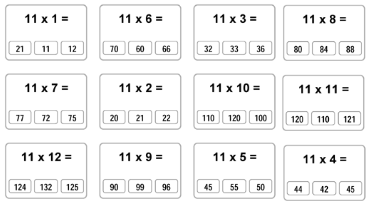 Calcul automatisé : 11 x 43 =………..	11 x 25 =……..	11 x 35 =……	11 x 12 =……..85 x 11 = ………	83 x 11 = ……..	52 x 11 =……	99 x 11 =……..11 x 65 = ……..	11 x 75 = …….	11 x 94 =……	11 x 89 =…….23 x 11 = ……..	42 x 11 = …….	56 x 11 = ……	14 x 11 = …….11 x 33 = ……..	11 x 92 =…….	11 x 64 = ……	11 x 44 = …….Problème : …………………………………………………………………..Calcul réfléchi : Multiplier un nombre plus grand que 100 par 11 revient à le multiplier par 10 et à l’ajouter une onzième fois. Exemple : 264  11 = (264  10) + 264 = 2640 + 264 = 2904451 x 11 = …………………………………………………………………..561 x 11 = …………………………………………………………………..220 x 11 = …………………………………………………………………..375 x 11 = ………………………………………………………………….789 x 11 = …………………………………………………………………..Problème : ……………………………………………………………………..Clap : Echauffement : Colorie la bonne réponse.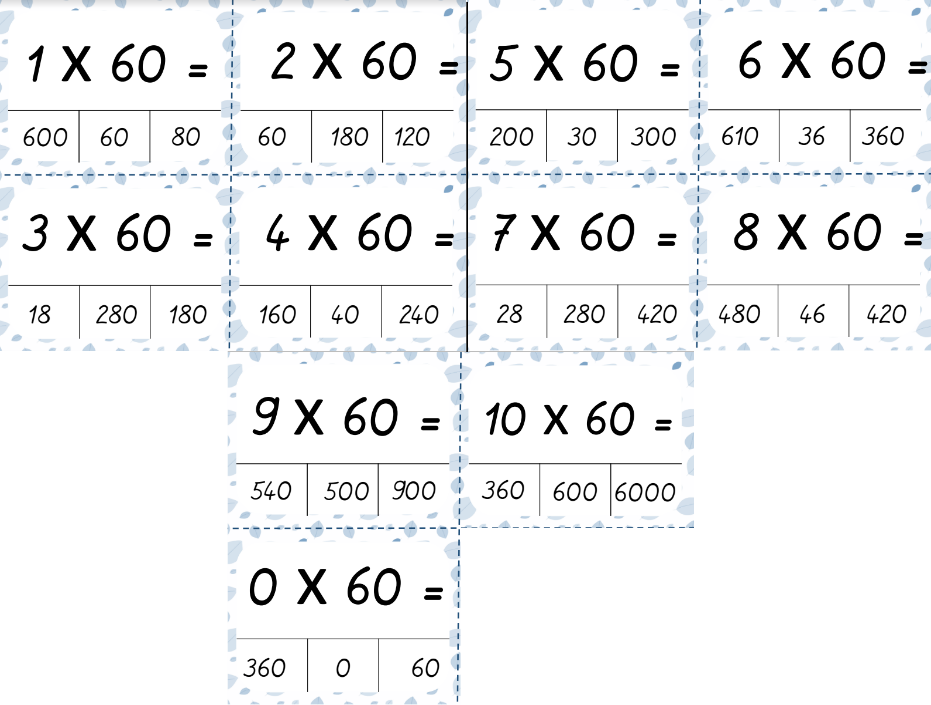 Calcul automatisé : 12 x 60 = ……	24 x 60 = ……   	80 x 60 = ……	38 x 60 = …….41 x 60 = …..	46 x 60 = ……	81 x 60 = ……	75 x 60 = ……...88 x 60 = …….	28 x 60 = ….         44 x 60 = …..	68 x 60 = …….48 x 60 = ……	64 x 60 = ……	20 x 60 = …….	39 x 60 = ……62 x 60 = ……	94 x 60 = ……      16 x 60 = ……	42 x 60 = ……..Problème : …………………………………………………………………..Calcul réfléchi : Comptes mystérieux 132 x 6 = …………………… x 10 = …………………..Trouve le bon résultat : 60 x 154 =                 9 140     9 240     9 340 Problème : ……………………………………………………………………..Clap : Echauffement : Remplis le tableau.Calcul automatisé : 69 x 9 =………..    ……… = 9 x19 	   16 x 9 = ……..	20 x 9 = …9 x 38 = ……….     9 x 56 = ……….   9 x 26 = ……..	9 x 25 = ……..24 x 9 = ……….     18 x 9 = ………	   9 x 89 =……… 	……… = 11 x 9 ……… = 37 x 9      9 x 45 = ………	   9 x 78 = ……..	……… = 48 x 9  ……… = 17 x 9      9 x 47 = ………	   9 x 44 = ……..	9 x 13 = ……..Problème : …………………………………………………………………..Calcul réfléchi : Comptes mystérieux 132 x 10 = …………………… - 132 = …………………..Trouve le bon résultat : 9 x 152 =                   1 468      1369     1 368 Problème : ……………………………………………………………………..Clap :Echauffement : Complète.Calcul automatisé : 67 x 9 = ……	98 x 11 = ……   	99 x 11 = ……	48 x 11 = …….15 x 9 = …..	54 x 60 = ……	32 x 9 = ……	78 x 9 = ……...86 x 9 = …….	12 x 60 = ….          48 x 9 = …..	26 x 60 = …….55 x 11 = ……	34 x 60 = ……	11 x 11 = …….	14 x 60 = ……25 x 11 = ……	140 x 60 = ……    54 x 11 = ……	23 x 60 = ……..Problème : …………………………………………………………………..Calcul réfléchi : Comptes mystérieux 423 x 10 = ……………………… - 423 = ……………………………254 x 6 = …………………………x 10 = …………………………….153 x 10 = ………………………..-153 =……………………………….Problème : ……………………………………………………………………..Clap :Echauffement : Résous cette énigme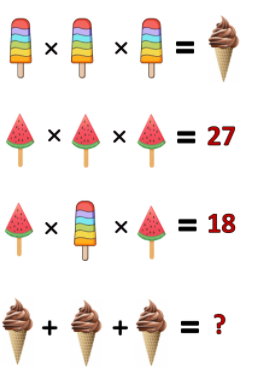 Calcul automatisé : …… = 3 x 2 x 2   2 x 7 x 2 = ……….  3 x 4 x 1 = ……..	…… = 2 x 2 x 81 x 6 x 6 =……..  ..… = 3 x 9 x 2 	   10 x 3 x 2 = ……..	3 x 3 x 2 = ….	2 x 3 x 2 = …….  8 x 3 x 2 = ………   …… = 9 x 6 x 1 	…… = 0 x 6 x 1 6 x 4 x 2 =……..  …… = 4 x 8 x 2	   10 x 8 x 1= ……..  7 x 4 x 2 = …….…… = 3 x 3 x 3   3 x 5 x 3 = …….	    9 x 8 x 1 = ……..  ……… = 3 x 4 x 3  Problème : …………………………………………………………………..Calcul réfléchi : Comptes mystérieux Regroupe intelligemment les termes pour trouver la solution :12 x 2 x 2 = ……………………………………..3 x 25 x 3 = ……………………………………..4 x 2 x 5 = ……………………………………….2 x 6 x 3 = ………………………………………..Problème : ……………………………………………………………………..Clap : Echauffement : Complète.Calcul automatisé : 108 x 50 = ……	228 x 50 = ……   	208 x 50 = ……	382 x 50 = …….432 x 50 = …..	158 x 50 = ……	888 x 50 = ……	758 x 50 = ……...788 x 25 = …….	408 x 25 = ….       484 x 50 = …..	688 x 50 = …….484 x 25 = ……	640 x 25 = ……	200 x 25 = …….	392 x 25 = ……624 x 25 = ……	940 x 25 = ……    160 x 25 = ……	444 x 25 = ……..Problème : …………………………………………………………………..Calcul réfléchi : Comptes mystérieux  Je pense à un nombre, je le divise par 4 et je le multiplie par 100 et j’obtiens 3 200. Je pense à quel nombre ? …………………………………Je pense à un nombre, je le multiplie par 50 et j’obtiens 31 000. Je pense à quel nombre ? …………………………………………………………..Problème : ……………………………………………………………………..Clap : Echauffement : Complète.Calcul automatisé : 68 x 9 = ……	99 x 11 = ……   	89 x 11 = ……	49 x 11 = …….16 x 9 = …..	55 x 60 = ……	33 x 9 = ……	79 x 9 = ……...87 x 9 = …….	13 x 60 = ….          49 x 9 = …..	27 x 60 = …….56 x 11 = ……	35 x 60 = ……	12 x 11 = …….	15 x 60 = ……26 x 11 = ……	141 x 60 = ……    55 x 11 = ……	24 x 60 = ……..Problème : …………………………………………………………………..Calcul réfléchi : Comptes mystérieux 424 x 10 = ……………………… - 424 = ……………………………252 x 6 = …………………………x 10 = …………………………….135 x 10 = ………………………..- 135 =……………………………….Problème : ……………………………………………………………………..Clap :Evaluation :Calcul automatisé : 39 x 11 = ..... 	78 x 11 = ..... 	18 x 11 = ..... 	54 x 11 = .....848 x 25 = ……. 124 x 25 = ….     148 x 50 = ….          412 x 50 = …….38 x 9 = ..... 	67 x 9 = ..... 	76 x 9 = ..... 	77 x 9 = ..... 18 x 60 = ..... 	94 x 60 = ..... 	41 x 60 = ..... 	87 x 60 = ..... 9 x 1 x 8 = ….     3 x 3 x 5 =…..     2 x 8 x 3 = ……      5 x 4 x 2 = ….. Problème : …………………………………………………………………..Problème : …………………………………………………………………..Problème : ……………………………………………………………………..Clap :Echauffement : Complète le tableau.Calcul automatisé : 271 x 10 = ……	49 x 1 000 = …	33 x 100 = ……..	589 x 10 = …….40 x 1 000 = …….	502 x 100 =…..	8 100 x 100 = ….	89 x 10 = …….2 500 x 100 = …..	56 x 1 000 = ….	84 x 100 = …..	972 x 10 = …….200 x 100 = ……	7 x 1 000 = …..	4 000 x 10 = …..	164 x 10 = …….908 x 1 000 = …..	347 x 10 = ……	245 x 10 = …….	145 x 100 = ……Problème : …………………………………………………………………..Calcul réfléchi : Retrouve le nombre manquant : 10, 100, 1 000404 x ……….. = 4 040	65 x ………. = 65 000	805 x ..…..= 80 500209 x ………... = 2 090      610 x ……… = 610 000	14 x ……..= 1 40036 x …………. = 3 600      67 x ……….. = 670		88 x ………. = 8 800203 x ……….. = 203 000Problème : ……………………………………………………………………..Clap : Echauffement : Complète le tableau.Calcul automatisé : 125 x 10 = ……	58 x 1 000 = …	96 x 100 = ……..	945 x 10 = …….23 x 1 000 = …….	265 x 100 =…..	956 x 100 = ….	64 x 10 = …….2 800 x 100 = …..	78 x 1 000 = ….	27 x 100 = …..	120 x 10 = …….700 x 100 = ……	9 x 1 000 = …..	957 x 10 = …..	795 x 10 = …….412 x 1 000 = …..	147 x 10 = ……	632 x 10 = …….	631 x 100 = ……Problème : …………………………………………………………………..Calcul réfléchi : Retrouve le nombre manquant : 10, 100, 1 000802 x ……….. = 8 020	25 x ………. = 25 000	123 x ..…..= 12 30044 x ………... = 4 400        160 x ……… = 160 000	28 x ……..= 2 80056 x …………. = 5 600      76 x ……….. = 760		78 x ………. = 7 800104 x ……….. = 104 000Problème : ……………………………………………………………………..Clap : Echauffement : Complète le cercle en multipliant le chiffre au centre par l'anneau central pour obtenir les chiffres extérieurs.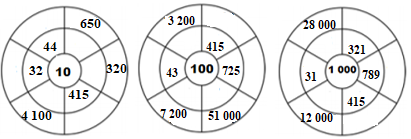 Calcul automatisé : 523 x 10 = ……	59 x 1 000 = …	36 x 100 = ……..	741 x 10 = …….51 x 1 000 = …….	742 x 100 =…..	369 x 100 = ….	159 x 10 = …….4 201 x 100 = …..	95 x 1 000 = ….	25 x 100 = …..	903 x 10 = …….859 x 100 = ……	921 x 1 000 = …..	957 x 10 = …..	100 x 10 = …….214 x 1 000 = …..	820 x 10 = ……	753 x 10 = …….	704 x 100 = ……Problème : …………………………………………………………………..Calcul réfléchi : Retrouve le nombre manquant : 10, 100, 1 000405 x ……….. = 4 050	75 x ………. = 75 000	325 x ..…..= 3 25085 x ………... = 8 500        32 x ……… = 3 200	         49 x ……..= 49063 x …………. = 6 300      76 x ……….. = 7 600		87 x ………. = 8 700850 x ……….. = 850 000Problème : ……………………………………………………………………..Clap :Echauffement : Colorie les pétales justes.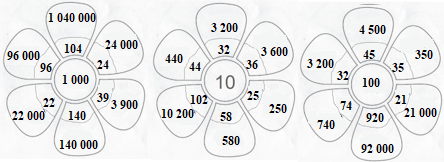 Calcul automatisé : 456 x 10 = ……	956 x 1 000 = …	95 x 100 = ……..	627 x 10 = …….45 x 1 000 = …….	951 x 100 =…..	907 x 100 = ….	208 x 10 = …….478 x 100 = …..	63 x 1 000 = ….	607 x 100 = …..	406 x 10 = …….956 x 100 = ……	657 x 1 000 = …..	812 x 10 = …..	900 x 10 = …….423 x 1 000 = …..	654 x 10 = ……	179 x 10 = …….	108 x 100 = ……Problème : …………………………………………………………………..Calcul réfléchi : Retrouve le nombre manquant : 10, 100, 1 00015 x ……….. = 1 500	412 x ………. = 41 200	135 x ..…..= 13 50046 x ………... = 4 600        28 x ……… = 2 800	         24 x ……..= 24062 x …………. = 620         62 x ……….. = 6 200		9 x ………. = 900961 x ……….. = 961 000Problème : ……………………………………………………………………..Clap :Echauffement : Complète le tableau.Calcul automatisé : 750 : 10 = …….  49 000 : 1 000 = …… 1 200 : 100 = …… 2 600 : 100 =…...350 : 10 = …….  89 000 : 1 000 = …..   800 : 10 = ……..	  6 400 : 100 =…..710 : 10 =…….   9 700 : 100 = ……	 400 : 10 = ……	  5 100 : 100 =..…3 600 : 100 = …. 9 000 : 1 000 =…….   400 : 100 = …….	  2 500 : 10 =……4200 : 100 = …   580 : 10 =…….           3 000 : 1 000 = …  5 800 : 100 =…..Problème : ……………………………………………………………………..Calcul réfléchi : Retrouve le nombre manquant : 10, 100, 1 000880 : …… = 88		63 000 : ……… = 63		20 000 : …….. = 200800 : …….. = 8		609 000 : ……..= 609		520 :…….. = 52	807 000 : ……… = 807	600 : ……. = 60		25 000 : ……. = 2507 400 : ……. = 740		Problème : …………………………………………………………………..Clap : Echauffement : Complète le tableau.Calcul automatisé : 280 : 10 = …….  39 000 : 1 000 = …… 2 100 : 100 = …… 9 600 : 100 =…...360 : 10 = …….  72 000 : 1 000 = …..   700 : 10 = ……..	  7 400 : 100 =…..480 : 10 =…….   6 500 : 100 = ……	 800 : 10 = ……	  5 900 : 100 =..…7 900 : 100 = …. 4 000 : 1 000 =…….   600 : 100 = …….	  6 300 : 10 =……7 800 : 100 = …   850 : 10 =…….           7 000 : 1 000 = …  3 600 : 100 =…..Problème : ……………………………………………………………………..Calcul réfléchi : Retrouve le nombre manquant : 10, 100, 1 0008740 : …… = 874		36 000 : ……… = 36  	70 000 : …….. = 7002 400 : …….. = 240		950 000 : ……..= 950		250 :…….. = 25	306 000 : ……… = 306	7 800 : ……. = 78		95 000 : ……. = 9507 800 : ……. = 780		Problème : …………………………………………………………………..Clap : Echauffement : Colorie les bonnes fusées.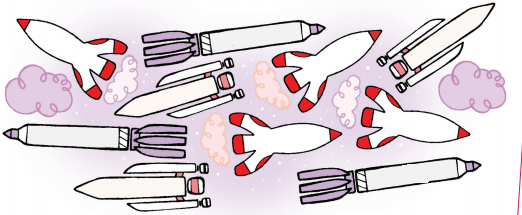 Calcul automatisé : 750 : 10 = …….  96 000 : 1 000 = …… 2 700 : 100 = …… 8 700 : 100 =…...960 : 10 = …….  61 000 : 1 000 = …..   100 : 10 = ……..	  1 200 : 100 =…..890 : 10 =…….   7 200 : 100 = ……	 900 : 10 = ……	  6 100 : 100 =..…4 500 : 100 = …. 6 000 : 1 000 =…….   500 : 100 = …….	  9 300 : 10 =……3 200 : 100 = …   560 : 10 =…….           2 000 : 1 000 = …  8 200 : 100 =…..Problème : ……………………………………………………………………..Calcul réfléchi : Colorie en bleu les nombres divisibles par 10, en rouge les nombres divisibles par 100, en gris les nombres divisibles par 1 000.520 – 3 620 - 44 000 – 7 800 - 8 200 – 3 200 - 260 - 400 - 7 000 – 1 200 Problème : …………………………………………………………………..Clap :Echauffement : Complète les fusées.Calcul automatisé : 260 : 10 = …….  72 000 : 1 000 = …… 8 400 : 100 = …… 7 500 : 100 =…...750 : 10 = …….  84 000 : 1 000 = …..   700 : 10 = ……..	  6 600 : 100 =…..930 : 10 =…….   7 800 : 100 = ……	 500 : 10 = ……	  6 800 : 100 =..…3 500 : 100 = …. 1 500 : 100 =…….      200 : 100 = …….	  9 900 : 10 =……8 700 : 100 = …  720 : 10 =…….           9 000 : 1 000 = …  8 300 : 100 =…..Problème : ……………………………………………………………………..Calcul réfléchi : Colorie en rouge les nombres divisibles par 10, en vert les nombres divisibles par 100, en bleu les nombres divisibles par 1 000.450 – 9 600 – 5 200 – 69 000 – 1 000 – 3 600 – 2 130 – 580 – 2 500 - 960Problème : …………………………………………………………………..Clap :Echauffement : Complète.Calcul automatisé : 30 x 10 = ……	56 x 1 000 = ……	18 000 : 100 = …	33 x 100 = …..780 : 10 = ……	500 x 1 000 =……	230 : 10 =……	540 000 : 1 000 =...8 000 : 100 = …	67 x 10 = ….	25 x 100 = …..	4 000 : 1 000 =…...80 x 100 = ……	370 : 10 = ……	510 x 1 000 = ….	89 x 10 = …….4 510 : 10 = ….	27 000 : 1 000 = ….	4 100 : 100 = …..	5 810 : 10 = ……Problème : ……………………………………………………………………..Calcul réfléchi : Retrouve le nombre manquant : 10, 100, 1 00025 000 : …….= 250		7 400 x ……. = 74 000		32 x …… = 3 20015 000 : ……… = 15	410 x ………= 41 000		380 : …… = 3895 x …….. = 95 000	69 x …….. = 690			1 000 :……… = 142 100 : …….. = 421Problème : ……………………………………………………………………..Clap : Echauffement : Complète le cercle en multipliant le chiffre au centre par l'anneau central pour obtenir les chiffres extérieurs.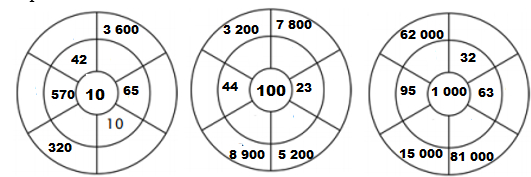 Calcul automatisé : 32 x 10 = ……	69 x 1 000 = ……	41 500 : 100 =…..		85 x 100 = ……44 x 100 = …..	67 000 : 1 000 = ….	58 000 : 10 =……		471 x 1 000 =…..2 000 : 10 = …..	1 500 : 100 = ….	580 x 10 =…….		606 x 100 =…….320 : 10 = ……	8 000 : 1 000 =…	620 x 100 = …..		4 700 : 10 = ……82 x 1 000 = …..	623 x 10 = …….	57 000 : 1 000 =….	701 000 : 100 =…Problème : ……………………………………………………………………..Calcul réfléchi : Colorie en violet les nombres divisibles par 10, en orange les nombres divisibles par 100, en rose les nombres divisibles par 1 000.450 - 2 890 - 52 000 - 5 600 - 598 000 - 270 - 2 260 - 584 000 - 2 000 - 1 500 Problème : …………………………………………………………………..Clap :Echauffement : Colorie les pétales justes.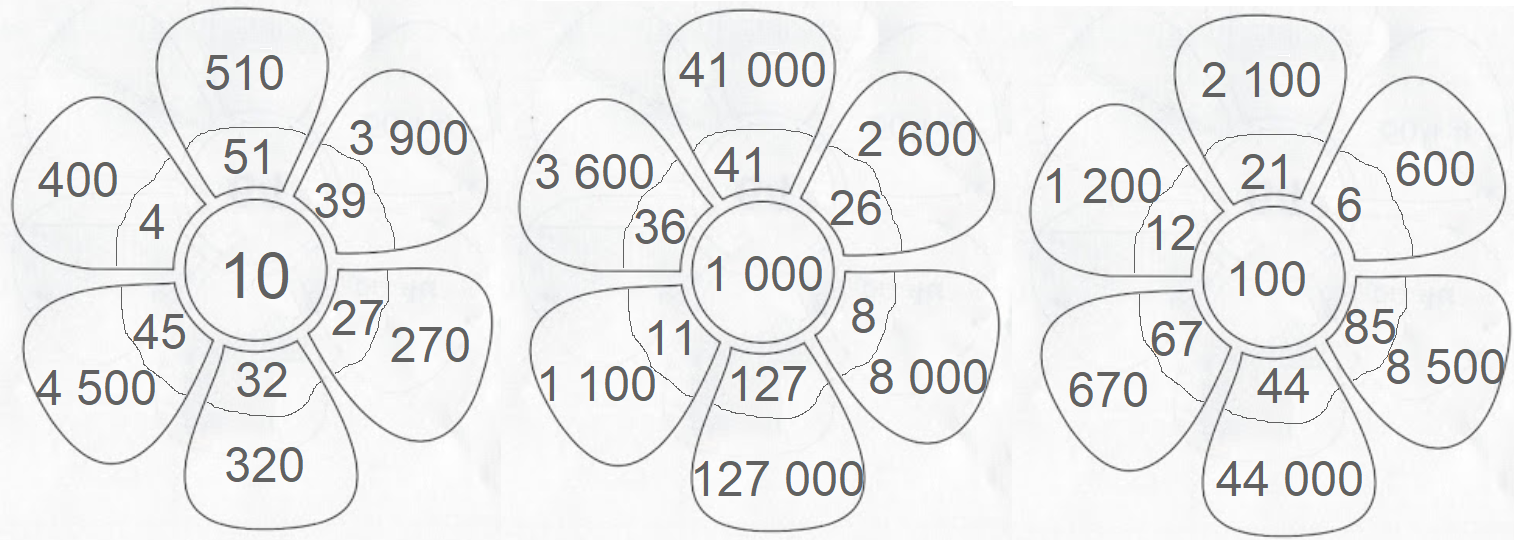 Calcul automatisé : 23 x 10 = ……	96 x 1 000 = ……	14 500 : 100 =…..		58 x 100 = ……55 x 100 = …..	76 000 : 1 000 = ….	85 000 : 10 =……		741 x 1 000 =…..4 000 : 10 = …..	5 100 : 100 = ….	850 x 10 =…….		166 x 100 =…….230 : 10 = ……	7 000 : 1 000 =…	260 x 100 = …..		8 700 : 10 = ……28 x 1 000 = …..	324 x 10 = …….	75 000 : 1 000 =….	702 000 : 100 =…Problème : ……………………………………………………………………..Calcul réfléchi : Colorie en gris les nombres divisibles par 10, en jaune les nombres divisibles par 100, en marron les nombres divisibles par 1 000.540 – 28 900 - 25 000 - 300 - 215 000 - 320 – 4 120 - 854 000 - 1 000 - 1 400 Problème : …………………………………………………………………..Clap :Evaluation :Calcul automatisé : 326 x 10 = ……..    	66 x 100 = ……     46 x 1 000 = …… 27 x 10 = …….623 x 100 = ……..  	1 252 x 10 = …..    45 x 10 = …….	8 945 x 1000 = …    1 598 x 100 = ……	56 x 1 000 = …..	5 820 : 10 = ……  6 900 x 10 = ……643 x 1 000 = …….	7 500 : 100 = ….. 	256 000 : 1 000 = …	370 : 10  =……500 : 10 = …….  	6 100 : 100 = ……1 200 : 10 = …….	125 000 : 1 000 = …Problème : ……………………………………………………………………..Problème : …………………………………………………………………..Problème : …………………………………………………………………..Clap :Echauffement : Ecris la fraction et précise si elle est inférieure, supérieure ou égale à 1. 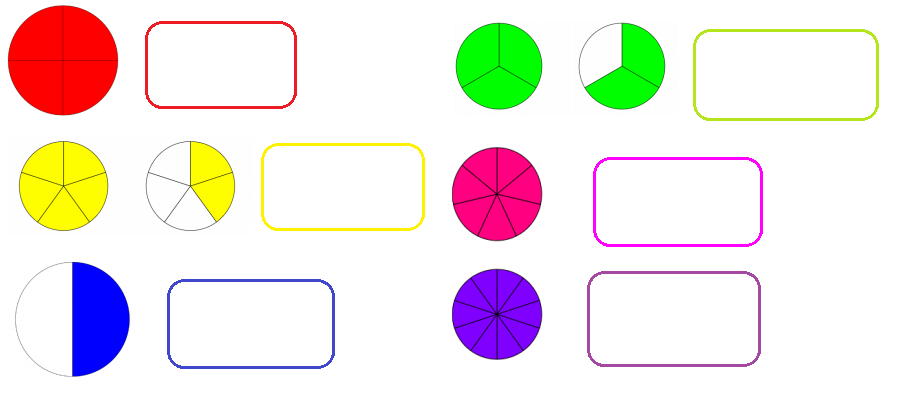 Calcul automatisé : Place chaque fraction dans le tableau.2 , 6 , 19 , 99 , 4 , 9 , 8 , 13 , 17 , 3 , 8 , 7 , 9 , 5 , 19 , 5 , 9 , 10 , 9 , 52  4   6   18  100  4   8   3   15   17   2  10  8   4   5    8    7  10   9    9  100Problème : ……………………………………………………………………..Calcul réfléchi : Colorie en rouge les fractions inférieures à 1, en bleu les fractions supérieures à 1 et en jaune les fractions égales à 1.              32                  44                72               100            54               4                   48               100              100            52           Problème : ……………………………………………………………………..Clap : Echauffement : Ecris la fraction et précise si elle est inférieure, supérieure ou égale à 1. 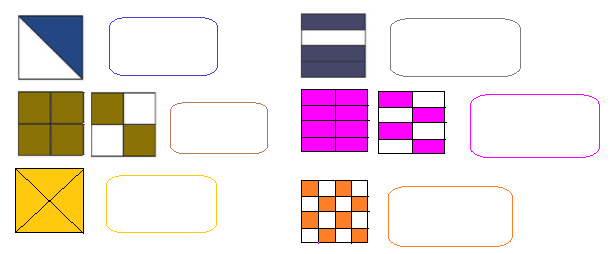 Calcul automatisé : Place chaque fraction dans le tableau.15 , 19 , 57 , 124 , 54 , 97 ,  7 , 44 , 18 , 27 , 27 , 35 , 19 , 100 , 19 , 42 , 29 , 10    19  56     2     54   101 77  34    7    54   28   37    9    100   29    84   29100 , 94 , 57   32   102  57Problème : ……………………………………………………………………..Calcul réfléchi : Colorie en vert les fractions inférieures à 1, en rose les fractions supérieures à 1 et en rouge les fractions égales à 1.              28                  35               102              200           514              14                  38               102              120           520           Problème : ……………………………………………………………………..Clap :Echauffement et calcul automatisé : Colorie en suivant la consigne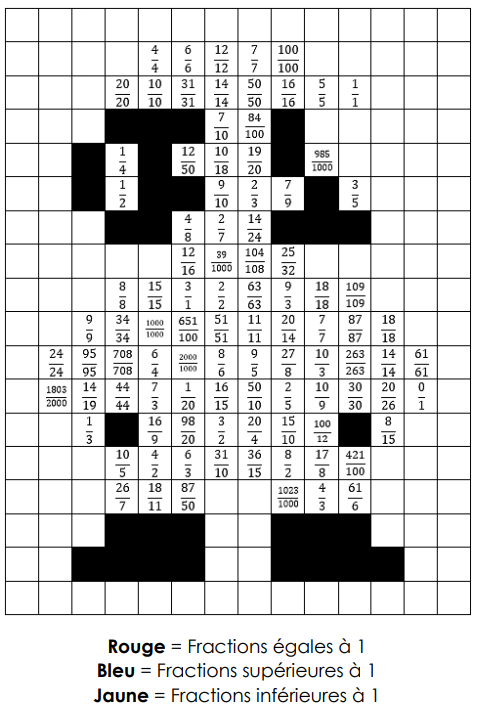 Problème : ……………………………………………………………………..Calcul réfléchi : Colorie en violet les fractions inférieures à 1, en orange les fractions supérieures à 1 et en vert les fractions égales à 1.              44                  95               142              250           744              54                  32               152              250           744           Problème : ……………………………………………………………………..Clap :Echauffement : Ecris la fraction et précise si elle est inférieure, supérieure ou égale à 1. 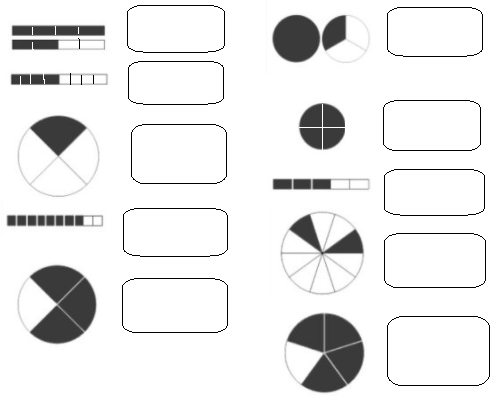 Calcul automatisé : Place chaque fraction dans le tableau.32 , 14 , 58 , 142 , 74 , 580 ,  23 , 2 , 17 , 28 , 29 , 32 , 17 , 10 , 74 , 41 , 32 , 20     7   59   142   74   592    54   2   14   29   35   47   17   52   89    69  100100 , 94 , 57  100   95   56Problème : ……………………………………………………………………..Calcul réfléchi : Colorie en rouge les fractions inférieures à 1, en vert les fractions supérieures à 1 et en rose les fractions égales à 1.              32                  49               212              320           724              33                  48               107              320           580           Problème : ……………………………………………………………………..Clap :Echauffement : Colorie quand c’est juste.Calcul automatisé : Encadrer chaque nombre décimal par deux entiers consécutifs…….< 8,08 < …….	…….< 7,46 <……	…….< 46,4 <  …	…….< 58,4 <...……….< 99,6 < …….	…….< 25,1 < …..	…….< 8,64 <….	…….< 56,1 <…...…….< 26,8 < …….	…….< 15,8 < …..	…….< 44,2 < …	…….< 77,2 <…..…….< 6,11 < ……	…….< 8,91<…… …….< 3,57 <….	…….< 2,72 < .……….< 61,9 < ……	…….< 42,3 <…..   …….< 5,71 <….. …….< 47,2 <...…Problème : …………………………………………………………………..Calcul réfléchi : Nombres mystérieux : Trouve un nombre décimal qui peut correspondre :8 < ……………. < 9               10 < ………………. < 11               51 < …………………. < 52               79 < …………………< 80Problème : ……………………………………………………………………..Clap : Echauffement : Colorie quand c’est juste.Calcul automatisé : Encadrer chaque nombre décimal par deux entiers consécutifs…….< 9,32 < …….	…….< 74,6 <……	…….< 56,4 <  …	….< 528,4 <...……….< 521,6 < ….	…….< 2,51 < …..	…….< 81,64 <….	….< 516,1 <…...…….< 216,8 < ….	…….< 115,8 < ..	…….< 42,2 < …	….< 770,2 <…..…….< 69,11 < …	…….< 88,91<…… ……< 31,57 <….	….< 24,72 < .……….< 611,9 < …	…….< 47,3 <…..   …….< 54,71 <… ….< 417,2 <...…Problème : …………………………………………………………………..Calcul réfléchi : Nombres mystérieux : Trouve un nombre décimal qui peut correspondre :952 < ……………. < 953               104 < ………………. < 105               61 < …………………. < 62               91 < …………………< 92Problème : ……………………………………………………………………..Clap :Echauffement : Colorie la bonne réponse.Calcul automatisé : Encadrer chaque nombre décimal par deux entiers consécutifs…….< 42,5 < …….	…….< 74,46 <…	….< 464,4 <  …	….< 584,44 <...……….< 35,9 < …….	…….< 257,1 < ..	….< 89,64 <….	….< 516,12 <…...…….< 42,56 < ….	…….< 145,8 < ..	….< 414,2 < …	….< 177,25 <…..…….< 35,126 < …	…….< 84,91<…    ….< 34,57 <….	….< 24,72 < .……….< 61,12 < …	…….< 421,3 <…   ….< 54,71 <….. …….< 487,2 <...…Problème : …………………………………………………………………..Calcul réfléchi : Comptes mystérieux :   8,7    9,58   10,258    8,89   9,508    8,25    10,25   9,14    8,69  10,69   9,35Lesquels sont compris entre 9 et 10 ? ………………………………………..Lesquels sont compris entre 8 et 9 ? ………………………………………..Problème : ……………………………………………………………………..Clap :Echauffement : Colorie la bonne réponse.Calcul automatisé : Encadrer chaque nombre décimal par deux entiers consécutifs…….< 35,4 < …….	…….< 47,46 <…	….< 99,4 <  …	….< 111,44 <...……….< 72,5 < …….	…….< 222,1 < ..	….< 132,64 <….	….< 561,12 <…...…….< 36,95 < ….	…….< 895,8 < ..	….< 947,2 < …	….< 195,25 <…..…….< 315,16 < …	…….< 951,91<…    ….< 75,57 <….	….< 69,72 < .……….< 611,21 < …	…….< 999,3 <…   ….< 52,71 <….. …….< 87,2 <...…Problème : …………………………………………………………………..Calcul réfléchi : Comptes mystérieux :   4,71    3,57   5,28    3,87   4,58    5,215    4,27   3,11    5,69  4,69   4,35Lesquels sont compris entre 4 et 5 ? ………………………………………..Lesquels sont compris entre 3 et 4 ? ………………………………………..Problème : ……………………………………………………………………..Clap :Echauffement : Suis les cases contenant les bons résultats aux doubles demandés pour que le vampire rejoigne son lit.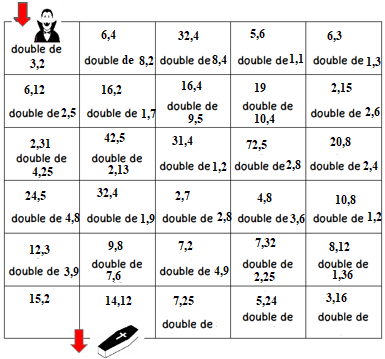 Calcul automatisé : Donne le double des nombres :3,4  ………… 	20,4  ………… 	4,3  ………… 	1,4 ………….2,3  ………… 	41,2  ………… 	2,21  ………… 	1,1  ………… 21,2  ………… 	21,43  …………  6,4  ………… 	3,8  ………… 51,2  ………… 	3,24  ………….	21,3  ………… 	5,2  ………… 8,2  ………… 	2,8  ………… 	32,5  ………… 	25,12 .………Problème : …………………………………………………………………..Calcul réfléchi : Compte mystérieuxComment faire 2,4 avec :  2    0,2   1    ……………………………………….Quel calcul donne le nombre le plus proche de 12,45 :                    2 x 6,20          6,22 x 2             6,25 x 2Problème : ……………………………………………………………………..Clap : Echauffement : Suis les cases contenant les bons résultats aux doubles demandés pour que le vampire rejoigne son lit.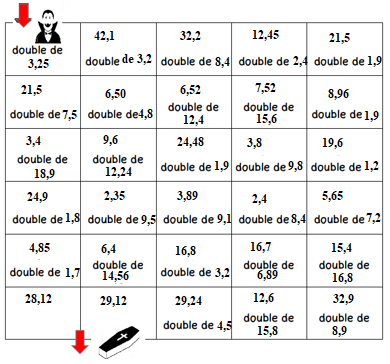 Calcul automatisé : Donne le double des nombres :28,1  ………… 	41,5  ………… 	5,3  ………… 	8,4 ………….32,4  ………… 	51,6  ………… 	6,21  ………… 	4,1  ………… 71,2  ………… 	24,41  …………  12,4  ………… 	6,8  ………… 31,4  ………… 	31,14  ………….	25,3  ………… 	10,2 ...……… 36,9  ………… 	3,8  ………… 	34,5  ………… 	26,12 .………Problème : …………………………………………………………………..Calcul réfléchi : Compte mystérieuxComment faire 9,2 avec : 4      2     0,6    ……………………………………Quel calcul donne le nombre le plus proche de 26,14 :                    2 x 13,7          13,06 x 2           13,09 x 2Problème : ……………………………………………………………………..Clap :Echauffement : Colorie les cases deux par deux.Calcul automatisé : Donne le double des nombres :32,2  ………… 	12,2  ………… 	50,3  ………… 	81,4 ………41,5  ………… 	15,9  ………… 	60,21  ………… 	49,1  ………14,5  ………… 	12,6  …………    2,4  ………… 	65,8  ……… 15,7  ………… 	32,6  ………….	22,3  ………… 	17,2 ...……… 32,9  ………… 	45,9  ………… 	38,5  ………… 	24,12 .………Problème : …………………………………………………………………..Calcul réfléchi : Compte mystérieuxComment faire 24,12 avec :   2    10     2,06…………………………………Quel calcul donne le nombre le plus proche de 34,52 :                    2 x 17,25        17,28 x 2           17,52 x 2Problème : ……………………………………………………………………..Clap :Echauffement : Colorie les cases deux par deux.Calcul automatisé : Donne le double des nombres :28,5  ………… 	14,5  ………… 	50,6  ………… 	81,1 ………36,9  ………… 	19,8  ………… 	64,1  ………… 	49,5  ………95,21  ……… 	24,5  …………    3,8  ………… 	65,1  ……… 42,9  ………… 	32,3  ………….	21,3  ………… 	17,4 ...……… 15,4  ………… 	45,1  ………… 	42,8  ………… 	24,2 .………Problème : …………………………………………………………………..Calcul réfléchi : Compte mystérieuxComment faire 32,28 avec :   2    16    0,14     ………………………………Quel calcul donne le nombre le plus proche de 49,7 :                    2 x 25,01        24,9 x 2               25 x 2Problème : ……………………………………………………………………..Clap :Echauffement : Ecris la fraction et précise si elle est inférieure, supérieure ou égale à 1. 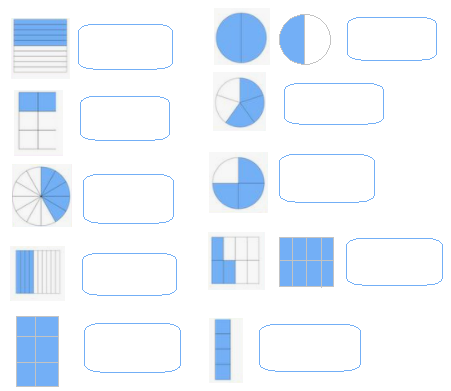 Calcul automatisé : Place chaque fraction dans le tableau.4 , 7 , 18 , 98 , 3 , 7 , 9 , 19 , 15 , 4 , 9 , 9 , 2 , 8 , 7 , 6 , 10 , 11 , 15 , 54  4   6   18  100  4   8   3   15   17   2  10  8   4   5   8   7   10    9     9    100Problème : ……………………………………………………………………..Calcul réfléchi : Colorie en violet les fractions inférieures à 1, en bleu les fractions supérieures à 1 et en gris les fractions égales à 1.              4                    45               105               99             53               4                   48               100              100            52           Problème : ……………………………………………………………………..Clap : Echauffement : Colorie quand c’est juste.Calcul automatisé : Encadrer chaque nombre décimal par deux entiers consécutifs…….< 19,32 < ….	…….< 78,6 <……	…….< 46,4 <  …	….< 578,4 <...……….< 541,6 < ….	…….< 21,51 < ....	…….< 91,64 <….	….< 536,1 <…...…….< 236,8 < ….	…….< 175,8 < ..	…….< 82,2 < …	….< 780,2 <…..…….< 68,11 < …	…….< 98,91<…… ……< 71,57 <….	….< 21,72 < .……….< 691,9 < …	…….< 57,3 <…..   …….< 94,71 <… ….< 497,2 <...…Problème : …………………………………………………………………..Calcul réfléchi : Nombres mystérieux : Trouve un nombre décimal qui peut correspondre :962 < ……………. < 963               114 < ………………. < 115               71 < …………………. < 72               101 < …………………< 102Problème : ……………………………………………………………………..Clap :Evaluation :Calcul automatisé : Place chaque fraction dans le tableau.8 , 6 , 47 , 125 , 1 , 5 , 12 4   6   18   100   4   8   12   Encadrer chaque nombre décimal par deux entiers consécutifs…….< 14,75 < ….	…….< 78,7 <……	…….< 48,4 <  …	….< 545,4 <...……….< 59,26 < ….	…….< 47,51 < ....	…….< 9,2 <….Donne le double des nombres :4,5  ………… 	24,4  ………… 	49,3  ………… 71,4 ………….12,4  …………  45,2  …………Problème : ……………………………………………………………………..Problème : …………………………………………………………………..Problème : …………………………………………………………………..Clap :Echauffement et calcul automatisé : Colorie le bonhomme en suivant les chaînes de doubles de 1,2 en rouge, 1,3 en bleu, 1,4 en rose, 1,6 en vert et 1,7 en violet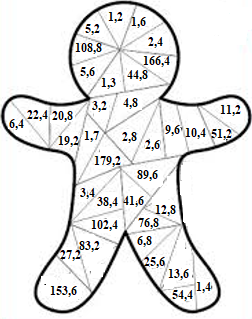 Problème : …………………………………………………………………..Calcul réfléchi : Compte mystérieuxComment faire 32,26 avec :   2    10     6,13    ………………………………Quel calcul donne le nombre le plus proche de 28,28 :                    2 x 14,13        14,18 x 2           14,12 x 2Problème : ……………………………………………………………………..Clap :Echauffement : Complète la fleur.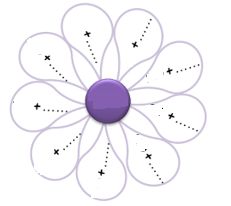 Calcul automatisé : …... + 0,3 = 1 	5,8 + ……. = 6 	6,3 + …... = 7	3,2 + ….. = 42,3 + ……= 3 	7 = 6,7 + …… 	…… + 9,9 = 10 	9,4 + ….. = 10…… + 3,4 = 4 	8,9 + ……. = 9 	1,1 + …….. = 2	4,7 + …… = 57,8 + ……. = 8 	……. + 9,7 = 10 	7,4 + …….. = 8 	2,9 + …… = 38,8 + …… = 9 	4,6 + …… = 5	   4,8 + …….. = 5	   ……..+ 2,5 = 3Problème : …………………………………………………………………..Calcul réfléchi : Compte mystérieux7,4 + …… + 2,1 = 10                       3,4 + 1,2 + …… = 10……… + 3,7 + 1,8 = 10                   8,9 - ……… = 8Problème : ……………………………………………………………………..Clap : Echauffement : Complète la fleur.Calcul automatisé : …... + 0,3 = 7 	5,8 + ……. = 8 	6,3 + …... = 9	3,2 + ….. = 52,3 + ……= 5 	10 = 6,7 + …… 	…… + 7,9 = 10 	6,4 + ….. = 10…… + 3,4 = 8 	8,9 + ……. = 10 	1,1 + …….. = 3	4,7 + …… = 77,8 + ……. = 9 	……. + 5,7 = 10 	7,4 + …….. = 9 	2,9 + …… = 68,8 + …… = 10	4,6 + …… = 6	   4,8 + …….. = 8	   ……..+ 2,5 = 4Problème : …………………………………………………………………..Calcul réfléchi : Compte mystérieux6,4 + …… + 3,1 = 10                       3,8 + 1,6 + …… = 10……… + 4,7 + 1,7 = 10                   7,7 - ……… = 5Problème : ……………………………………………………………………..Clap : Echauffement : Colorie deux par deux pour que le total soit égal à 10.Calcul automatisé : …... + 0,4 = 1 	5,8 + ……. = 7 	7,3 + …... = 8	8,7 - ….. = 32,3 - ……= 2 	4 = 6,7 - …… 	…… + 9,1 = 10 	5,6 + ….. = 10…… + 8,4 = 10 	8,9 - ……. = 2 	1,2 + …….. = 10	4,8 + …… = 56,8 - ……. = 3 	……. + 9,8 = 10 	7,4 - …….. = 5 	3,2 + …… = 58,8 - …… = 7 	4,8 + …… = 5	   4,8 - …….. = 1	   ……..+ 2,5 = 8Problème : …………………………………………………………………..Calcul réfléchi : Compte mystérieux9,4 + …… + 0,1 = 10                       1,4 + 2,2 + …… = 10……… + 4,7 + 2,8 = 10                   6,8 - ……… = 1Problème : ……………………………………………………………………..Clap :Echauffement : Colorie deux par deux pour que le total soit égal à 10.Calcul automatisé : …... + 0,4 = 4 	5,8 + ……. = 9 	7,3 + …... = 9	8,7 - ….. = 12,3 - ……= 1 	1 = 6,7 - …… 	…… + 8,7 = 10 	5,6 + ….. = 9…… + 7,4 = 10 	8,9 - ……. = 1 	1,2 + …….. = 8	4,8 + …… = 96,8 - ……. = 2 	……. + 9,2 = 10 	7,4 - …….. = 2 	3,2 + …… = 108,8 - …… = 6 	4,8 + …… = 7	   4,8 - …….. = 2	   ……..+ 2,5 = 10Problème : …………………………………………………………………..Calcul réfléchi : Compte mystérieux3,4 + …… + 0,8 = 10                       0,4 + 2,8 + …… = 10……… + 0,7 + 2,9 = 10                   9,8 - ……… = 1Problème : ……………………………………………………………………..Clap :Echauffement : Complète la fleur.Calcul automatisé : …... + 0,8 = 1 	5,3 + ……. = 6 	6,1 + …... = 7	3,3 + ….. = 42,7 + ……= 3 	7 = 6,3 + …… 	…… + 9,8 = 10 	9,5 + ….. = 10…… + 3,5 = 4 	8,3 + ……. = 9 	1,7 + …….. = 2	4,8 + …… = 57,9 + ……. = 8 	……. + 9,4 = 10 	7,8 + …….. = 8 	2,7 + …… = 38,5 + …… = 9 	4,1 + …… = 5	   4,7 + …….. = 5	   ……..+ 2,3 = 3Problème : …………………………………………………………………..Calcul réfléchi : Compte mystérieux5,4 + …… + 0,1 = 10                      4,4 + 2,2 + …… = 10……… + 2,7 + 1,9 = 10                   9,9 - ……… = 8Problème : ……………………………………………………………………..Clap : Echauffement : Complète la fleur.Calcul automatisé : …… + 8,4 = 9	2,8 + ……. = 10 	2,1 + …….. = 3	3,7 + …… = 76,8 + ……. = 9 	……. + 4,7 = 10 	6,4 + …….. = 9 	3,9 + …… = 65,8 + …… = 10	3,6 + …… = 6	   5,8 + …….. = 8	   ……..+ 3,5 = 4…... + 1,3 = 7 	4,8 + ……. = 8 	7,3 + …... = 9	4,2 + ….. = 54,3 + ……= 5 	10 = 3,7 + …… 	…… + 2,9 = 10 	9,4 + ….. = 10Problème : …………………………………………………………………..Calcul réfléchi : Compte mystérieux6,4 + …… + 3,1 = 10                       1,8 + 1,6 + …… = 10……… + 2,7 + 1,8 = 10                   9,7 - ……… = 5Problème : ……………………………………………………………………..Clap : Echauffement : Colorie deux par deux pour que le total soit égal à 10.Calcul automatisé : …... + 0,5 = 1 	5,7 + ……. = 7 	7,2 + …... = 8	8,6 - ….. = 35,3 - ……= 2 	4 = 6,1 - …… 	…… + 9,4 = 10 	5,5 + ….. = 10…… + 8,6 = 10 	8,7 - ……. = 2 	1,3 + …….. = 10	4,9 + …… = 57,8 - ……. = 3 	……. + 9,2 = 10 	7,5 - …….. = 5 	3,3 + …… = 54,8 - …… = 1 	4,1 + …… = 5	   4,4 - …….. = 1	   ……..+ 2,3 = 8Problème : …………………………………………………………………..Calcul réfléchi : Compte mystérieux7,4 + …… + 0,2 = 10                       1,8 + 0,2 + …… = 10……… + 3,7 + 1,8 = 10                   5,8 - ……… = 1Problème : ……………………………………………………………………..Clap :Evaluation : Calcul automatisé : …... + 0,9 = 4 	5,2 + ……. = 9 	7,2 + …... = 9	8,6 - ….. = 13,3 - ……= 1 	1 = 6,1 - …… 	…… + 8,4 = 10 	5,4 + ….. = 9…… + 7,7 = 10 	8,1 - ……. = 1 	1,4 + …….. = 8	4,2 + …… = 96,4 - ……. = 2 	……. + 9,1 = 10 	7,3 - …….. = 2 	3,1 + …… = 108,4 - …… = 6 	4,1 + …… = 7	   4,9 - …….. = 2	   ……..+ 2,8 = 10Problème : …………………………………………………………………..Problème : ……………………………………………………………………..Problème : ……………………………………………………………………..Clap :Echauffement : Compte de 9 en 9Calcul automatisé : 2 x 9 = ……….     8 x 9 = ………	   9 x 9 =……… 	……… = 0 x 9 ……… = 3 x 9      9 x 5 = ……….	   9 x 8 = ……..	……… = 4 x 9  6 x 9 =	………..    ……… = 9 x 9 	   10 x 9 = ……..	7 x 9 = ……..	……… = 1 x 9      9 x 7 = ………	   9 x 4 = ……..	9 x 1 = ……..	9 x 3 = ……….     9 x 6 = ……….	   9 x 2 = ……..	9 x 10 = ……..Problème : ……………………………………………………………………..Calcul réfléchi : x 10, 100, 1 0003 x 9 000 = ……..   …….. = 900 x 5     90 x 80 = ……..	  4 x 90 = ……..…….. = 900 x 3      90 x 90 =……..	     9 000 x 2 = ……..	 90 x 10 = …….. 6 x 900 =……..       7 x 900 =……..	       Problème : …………………………………………………………………..Clap : Echauffement : Jeu du furet à l’écrit : Je compte de 7 en 7.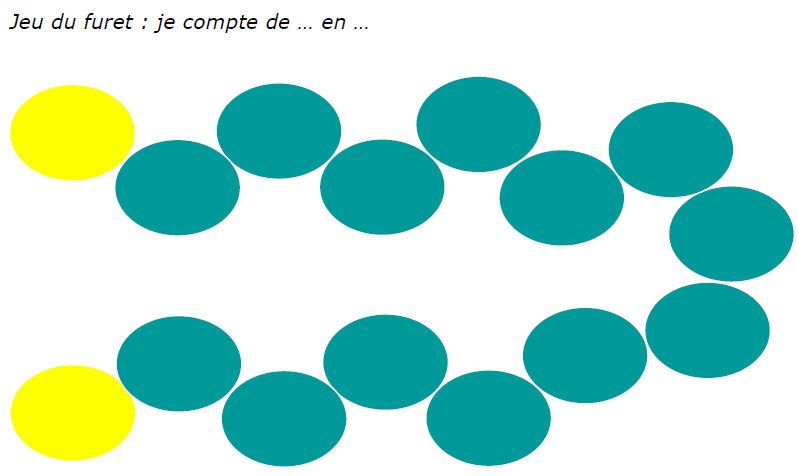 Calcul automatisé : ……… = 3 x 7      7 x 5 = ……….	7 x 8 = ……..	        ……… = 4 x 7  7 x 3 = ……….     7 x 6 = ……….	7 x 2 = ……..	       7 x 10 = ……..6 x 7 =	………..     ……… = 7 x 9 	0 x 7 = ……..	       7 x 7 = ……..	2 x 7 = ……….     8 x 7 = ………	……… = 9 x 7      ……… = 7 x 0 ……… = 1 x 7      7 x 7 = ………	7 x 4 =	……..         7 x 1 = ……..	Problème : …………………………………………………………………Calcul réfléchi : x 10, 100, 1 0003 x 7 000 = ……..   …….. = 7 000 x 5     70 x 80 = ……..	  4 x 70 = ……..…….. = 700 x 3      70 x 60 =……..	        700 x 2 = ……..	 70 x 10 = …….. 6 x 700 =……..       7 x 900 =……..	 Problème : ……………………………………………………………………Clap : Echauffement : Jeu du furet chut : Je compte de 7 en 7. Les cases rouges ne sont pas marquées (mais comptées)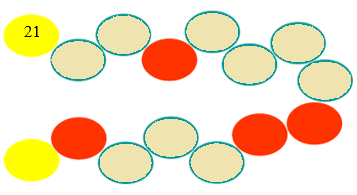 Calcul automatisé : Colorie la bonne réponse.Problème : ……………………………………………………………………Calcul réfléchi : …..... x 70 = 350	……x 700 = 0	     ……. x 7 = 14	7 x ……… = 0140 = 7 x ……           21 = 7 x ……	     70 x …….. = 630	………. x 7 = 427 x …… = 7 		70 x …. = 420	     Problème : ……………………………………………………………………Clap :Echauffement : Jeu du furet : Je compte de - 7 en - 7  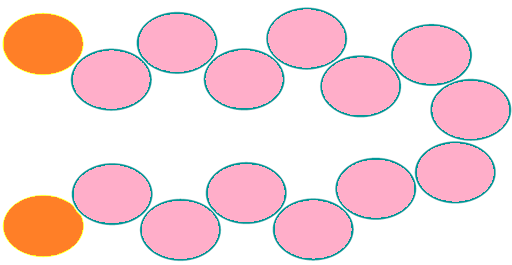 Calcul automatisé : Retrouve les opérations de la table de 7 et leurs résultats dans tous les sens. Exemple :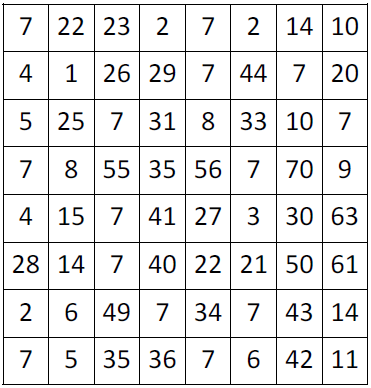 Problème : ……………………………………………………………………Calcul réfléchi :…… = 35 : 7	        70 : 7 = …….       14 : 7 = …….	   490 : 7 = …….140 : 7 = …….       21 : 7 = …….	   …….. = 630 : 7	   42 : 7 = ……. 7 : 7 = …….. 	        …….. = 420 : 7	Problème : ……………………………………………………………………Clap :Echauffement : Jeu du furet écrit : Je compte de 7 en 7 et j’écris le double.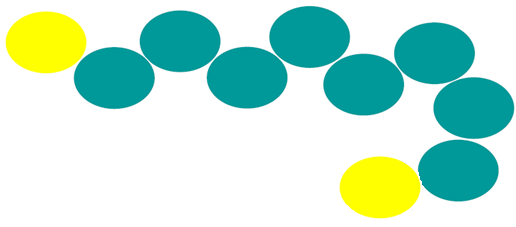 Calcul automatisé : Retrouve les résultats de la table de 7 afin de créer un dessin. Colorie uniquement les résultats de la table de 7.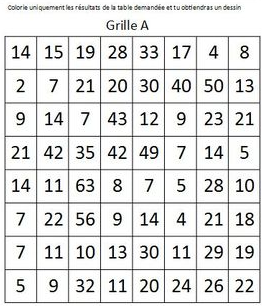 Problème :……………………………………………………………………Calcul réfléchi : ……… = 3 x 7 x 2	7 x 2 x 5 = ……….	7 x 2 x 8 = ……..7 x 3 x 2 = ……….	7 x 6 x 2  = ……….	7 x 2 x 2 = ……..		6 x 7 x 2  =………..	……… = 2 x 7 x 9 	10 x 2 x 7 = ……..		2 x 2 x 7 = ……….	Problème :……………………….…………………………………………Clap : Echauffement : Complète le cercle en multipliant le chiffre au centre par l’anneau central pour obtenir les chiffres extérieurs.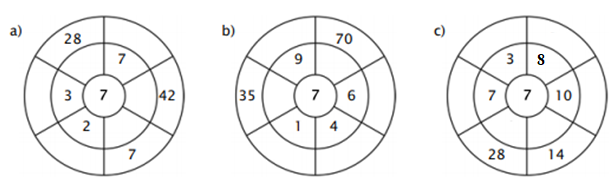 Calcul automatisé : Colorie le bon résultat de ces opérations.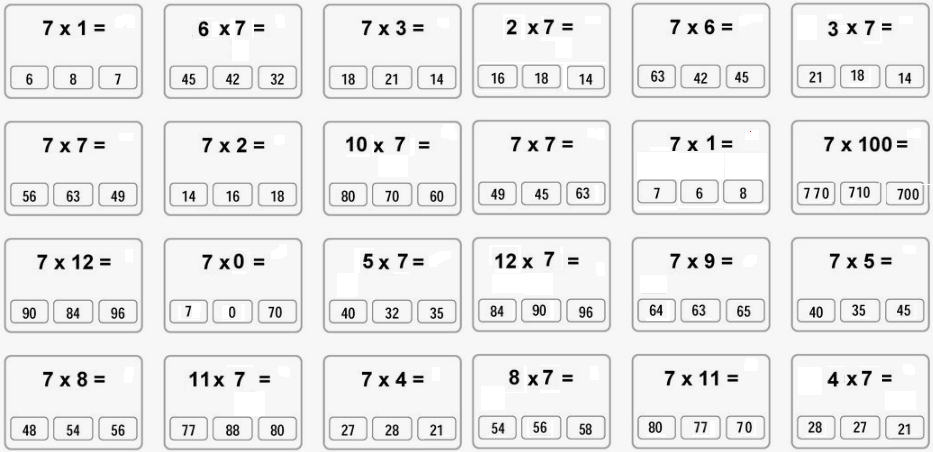 Problème : ……………………………………………………………………Calcul réfléchi : ……… = 103 x 7	 	7 x 15 = ……….		7 x 18 = ……..17 x 3 = ……….		7 x 106 = ……….		107 x 2 = ……..6 x 107 =………..		……… = 7 x 109 		10 x 17 = ……..12 x 7 = ……….		Problème : …………………………………………………………………….Clap : Echauffement : Suis les instructions : Calcul automatisé : Relie l’opération à son résultat. 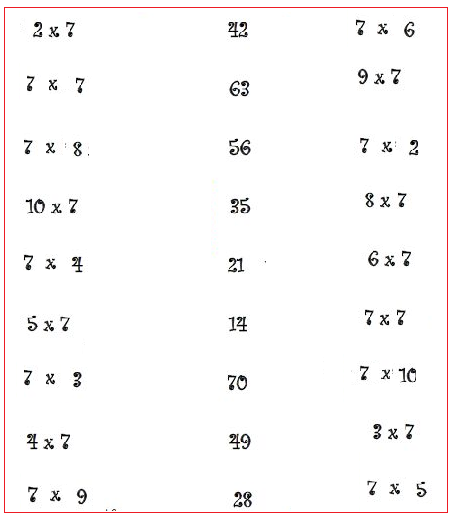 Problème :……………………………………………………………………Calcul réfléchi : 3 x 7 000 = ……..		…….. = 700 x 5  		70 x 80 = ……..140 = 7 x ……                       21 = 7 x ……			70 x ….. = 6,37 : 7 = …….. 			…….. = 420 : 7		2100 :  7 = ……2 x 2 x 7 = ……….		Problème : ……………………………………………………………………Clap :Echauffement : Colorie selon le code couleur : 14 : rose, 21 : rouge, 28 : bleu foncé, 35 : violet, 42 : bleu clair, 49 : beige, 56 : jaune, 63 : vert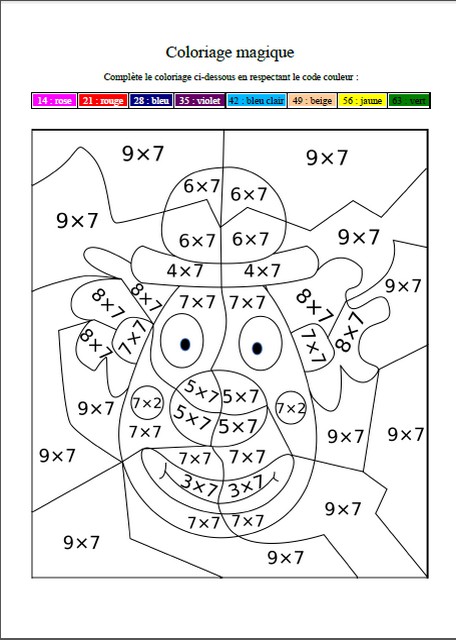 Problème :……………………………………………………………………Calcul automatisé : Problème :……………………………………………………………………Clap :Echauffement : Compte de 5 en 5Calcul automatisé : ……… = 3 x 2       7 x 5 = ……….        6 x 8 = ……..	……… = 4 x 75 x 3 = ……….      4 x 6 = ……….	      4 x 4 = ……..	8 x 10 = ……..6 x 6 =	………..      ……… = 3 x 9 	      10 x 2 = ……..	6 x 3 = ……..	4 x 8 = ……….      8 x 7 = ………	       ……… = 9 x 3 	……… = 0 x 5 ……… = 1 x 7       7 x 6 = ………	       6 x 4 =……..	5 x 9 = ……..	Problème : …………………………………………………………………..Calcul réfléchi : x 10, 100, 1 0003 x 5 000 = ……..   …….. = 50 x 5       50 x 80 = ……..	  4 x 50 = ……..…….. = 500 x 3      90 x 50 =……..	      5 000 x 2 = ……..	  50 x 10 = …….. 6 x 500 =……..       7 x 500 =……..	       Problème : ……………………………………………………………………..Clap : Echauffement : Compte de 6 en 6Calcul automatisé : Problème : ……………………………………………………………………..Calcul réfléchi : x 10, 100, 1 0003 x 6 000 = ……..   …….. = 600 x 5     60 x 80 = ……..	  4 x 60 = ……..…….. = 600 x 3      90 x 60 =……..	     6 000 x 2 = ……..	 60 x 10 = …….. 6 x 60 =……..       7 x 600 =……..	       Problème : …………………………………………………………………..Clap : Echauffement : Compte de 3 en 3Calcul automatisé : Problème : ……………………………………………………………………..Calcul réfléchi : x 10, 100, 1 0003 x 3 000 = ……..   …….. = 300 x 5     30 x 80 = ……..	  4 x 30 = ……..…….. = 300 x 3      90 x 30 =……..	      3 000 x 2 = ……..	 30 x 10 = …….. 6 x 300 =……..       7 x 300 =……..	       Problème : ……………………………………………………………………..Clap :Echauffement : Compte de 8 en 8Calcul automatisé : Problème : ……………………………………………………………………..Calcul réfléchi : x 10, 100, 1 0003 x 8 000 = ……..   …….. = 800 x 5     80 x 80 = ……..	  4 x 80 = ……..…….. = 800 x 3      90 x 80 =……..	     8 000 x 2 = ……..	  80 x 10 = …….. 6 x 800 =……..       7 x 800 =……..	       Problème : …………………………………………………………………..Clap :432481944546340203445269214718724137334619821760391656804229481022762248752907220363018403264264324819445463402034452692147187241373390322738883623398122x 10- le nombrex 10- le nombre244748583428x1001 00010946901524 5005x1001 00010258903166 300812 00021 00035 00015 00010 00048 00032 00075 00092 00049 000Inférieur à 1Egale à 1Supérieur à 1Inférieur à 1Egale à 1Supérieur à 1Inférieur à 1Egale à 1Supérieur à 11,225,418,932,529,62,431,4817,825,3050,8265,0462,969,419,212,6518,826,442,245,919,619,452,884,491,841,79,825,48,783,49,717,450,8Inférieur à 1Egale à 1Supérieur à 1Inférieur à 1Egale à 1Supérieur à 12,27,63,68,21,81,10,74,84,35,27,89,36,45,78,92,42,17,53,58,11,78,37,91,94,22,57,76,59,85,82,30,21,12,72,20,18,86,35,91,25,67,88,94,44,19,97,33,77 x 856644954485 x 735322842366 x 748424935547 x 964566372790 x 74217707 x 21591214217 x 427242835217 x 1701771110 x 777707107177 x 321241428277 x 756494845427 x 636484256454 x 724273528213 x 724212814272 x 79151221148 x 756644948547 x 1017707771077 x 532354228361 x 701777119 x 756647263797177 x 3 = …….2 x 7 = ………7 x 8 = …….6 x 7 = …….70 = …… x 728 = …….. x 7….. x 7 = 6321 = 7 x …….70 : 7 = ……..210 : 7 = ……63 : 7 = …….140 : 7 = ……3 x 7 x 2 =……7 x 2 x 2 = …..5 x 7 x 2 = …...7 x 4 x 2 = …..107 x 4 = …….50 x 7 = …….7 x 30 = ……19 x 7 = ……